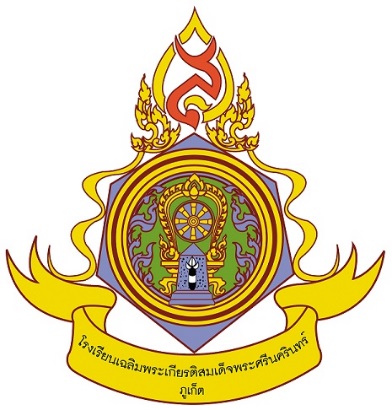 กำหนดการสอนรายวิชา 	วิทยาศาสตร์ 	รหัสวิชา  ว22101      ชั้นมัธยมศึกษาปีที่ 2รายวิชา  วิทยาศาสตร์      	รหัสวิชา  ว22102	      ชั้นมัธยมศึกษาปีที่ 2ของนางจุฑาทิพย์   มีสุข  ตำแหน่ง  ครู  กลุ่มสาระการเรียนรู้วิทยาศาสตร์โรงเรียนเฉลิมพระเกียรติสมเด็จพระศรีนครินทร์ ภูเก็ต ในพระราชูปถัมภ์สมเด็จพระเทพรัตนราชสุดาฯ สยามบรมราชกุมารี คำอธิบายรายวิชารายวิชา วิทยาศาสตร์   ( ว22101 )                               			กลุ่มสาระวิทยาศาสตร์                      ภาคเรียนที่ 1 ชั้นมัธยมศึกษาปีที่ 2		จำนวน  1.5  หน่วยกิต        		เวลา  60   ชั่วโมง  ศึกษา วิเคราะห์ โครงสร้างและการทำงานของระบบหายใจ   ระบบหมุนเวียนเลือด ระบบขับถ่าย ระบบสืบพันธุ์ ระบบประสาทของมนุษย์  พฤติกรรมของมนุษย์และสัตว์ที่ตอบสนองต่อสิ่งเร้าภายนอกและภายใน      หลักการและผลของการใช้เทคโนโลยีชีวภาพในการขยายพันธุ์ ปรับปรุงพันธุ์ และเพิ่มผลผลิตของสัตว์  อธิบายการแยกสารผสม นำวิธีการแยกสารไปใช้แก้ปัญหาในชีวิตประจำวัน โดยบูรณาการวิทยาศาสตร์ คณิตศาสตร์ เทคโนโลยี และวิศวกรรมศาสตร์ อธิบายสมบัติของสารละลาย ปัจจัยที่มีผลต่อการละลาย  ระบุปริมาณตัวละลายในสารละลายในหน่วยความเข้มข้นต่างๆ ตระหนักถึงความสำคัญของการนำความรู้เรื่องความเข้มข้นของสารไปใช้ ในชีวิตประจำวันอย่างถูกต้องและปลอดภัยโดยใช้กระบวนการทางวิทยาศาสตร์ การสืบเสาะหาความรู้ การสำรวจตรวจสอบ การข้อมูลและการอภิปราย 	เพื่อให้เกิดความรู้ ความคิด ความเข้าใจ สามารถสื่อสารสิ่งที่เรียนรู้ มีความสามารถในการตัดสินใจ นำความรู้ไปใช้ในชีวิตประจำวัน มีจิตวิทยาศาสตร์ จริยธรรม  คุณธรรม และค่านิยมที่เหมาะสมรหัสตัวชี้วัด
ว 1.2 	ม.2/1, ม.2/2, ม.2/3, ม2/4, ม.2/5, ม.2/6, ม.2/7, ม2/8, ม2/9, ม2/10ม.2/11, ม.2/12, ม.2/13, ม2/14, ม.2/15, ม.2/16, ม.2/17ว 2.1	ม.2/1, ม.2/2, ม.2/3, ม2/4, ม.2/5, ม.2/6
รวมทั้งหมด 23 ตัวชี้วัดตัวชี้วัด	ระบุอวัยวะและบรรยายหน้าที่ของอวัยวะที่เกี่ยวข้องในระบบหายใจ  (ว 1.2  ม.2/1)    อธิบายกลไกการหายใจเข้าและออกโดยใช้แบบจำลอง รวมทั้งอธิบายกระบวนการแลกเปลี่ยนแก๊ส (ว 1.2  ม.2/2)     ตระหนักถึงความสำคัญของระบบหายใจ โดยการบอกแนวทางในการดูแลรักษาอวัยวะในระบบหายใจให้ทำงานเป็นปกติ (ว 2.1  ม.2/3)ระบุอวัยวะและบรรยายหน้าที่ของอวัยวะในระบบขับถ่ายในการกำจัดของเสียทางไต  (ว 1.2  ม.2/4)     ตระหนักถึงความสำคัญของระบบขับถ่ายในการกำจัดของเสียทางไต โดยการบอกแนวทางในการปฏิบัติตนที่ช่วยให้ระบบขับถ่ายทำหน้าที่ได้อย่างปกติ   (ว 1.2  ม.2/5)     บรรยายโครงสร้างและหน้าที่ของหัวใจ หลอดเลือด และเลือด  (ว1.2  ม.2/6)อธิบายการทำงานของระบบหมุนเวียนเลือดโดยใช้แบบจำลอง (ว1.2  ม.2/7)ออกแบบการทดลองและทดลองในการเปรียบเทียบอัตราการเต้นของหัวใจขณะปกติและหลังทำกิจกรรม(ว1.2  ม.2/8) ตระหนักถึงความสำคัญของระบบหมุนเวียนเลือด โดยการบอกแนวทางในการดูแลรักษาอวัยวะในระบบหมุนเวียนเลือดให้ทำงานเป็นปกติ (ว1.2  ม.2/9)ระบุอวัยวะและบรรยายหน้าที่ของอวัยวะในระบบประสาทส่วนกลางในการควบคุมการทำงานต่าง ๆ ของร่างกาย(ว1.2  ม.2/10)ตระหนักถึงความสำคัญของระบบประสาท โดยการบอกแนวทางในการดูแลรักษา รวมถึงการป้องกันการกระทบกระเทือนและอันตรายต่อสมองและไขสันหลัง    (ว1.2  ม.2/11)ระบุอวัยวะและบรรยายหน้าที่ของอวัยวะในระบบสืบพันธุ์ของเพศชายและเพศหญิงโดยใช้แบบจำลอง  (ว1.2  ม.2/12) อธิบายผลของฮอร์โมนเพศชายและเพศหญิงที่ควบคุมการเปลี่ยนแปลงของร่างกายเมื่อเข้าสู่วัยหนุ่มสาว(ว1.2  ม.2/13) ตระหนักถึงการเปลี่ยนแปลงของร่างกายเมื่อเข้าสู่วัยหนุ่มสาว โดยการดูแลรักษาร่างกายและจิตใจของตนเอง   ในช่วงที่มีการเปลี่ยนแปลง  (ว1.2  ม.2/14)อธิบายการตกไข่ การมีประจำเดือน การปฏิสนธิ และการพัฒนาของไซโกต จนคลอดเป็นทารก (ว1.2  ม.2/15) เลือกวิธีการคุมกำเนิดที่เหมาะสมกับสถานการณ์ที่กำหนด (ว1.2  ม.2/16)ตระหนักถึงผลกระทบของการตั้งครรภ์ก่อนวัยอันควร โดยการประพฤติตนให้เหมาะสม (ว1.2  ม.2/17) อธิบายการแยกสารผสมโดยการระเหยแห้ง การตกผลึก การกลั่นอย่างง่าย โครมาโทกราฟีแบบกระดาษ   การสกัดด้วยตัวทำละลาย โดยใช้หลักฐานเชิงประจักษ์ (ว 2.1 ม.2/1) แยกสารโดยการระเหยแห้ง การตกผลึก การกลั่นอย่างง่าย โครมาโทกราฟีแบบกระดาษ  การสกัดด้วยตัวทำละลาย (ว 2.1 ม.2/2) นำวิธีการแยกสารไปใช้แก้ปัญหาในชีวิตประจำวัน โดยบูรณาการวิทยาศาสตร์ คณิตศาสตร์ เทคโนโลยี   และ วิศวกรรมศาสตร์ (ว 2.1 ม.2/3) ออกแบบการทดลองและทดลองในการอธิบายผลของชนิดตัวละลาย ชนิดตัวทำละลาย อุณหภูมิที่มีต่อสภาพ  ละลายได้ของสาร รวมทั้งอธิบายผลของความดันที่มีต่อสภาพละลายได้ของสาร โดยใช้สารสนเทศ (ว 2.1 ม.2/4) ระบุปริมาณตัวละลายในสารละลายในหน่วยความเข้มข้นเป็นร้อยละปริมาตรต่อปริมาตร มวลต่อมวล  และมวลต่อปริมาตร (ว 2.1 ม.2/5)ตระหนักถึงความสำคัญของการนำความรู้เรื่องความเข้มข้นของสารไปใช้ โดยยกตัวอย่างการใช้สารละลายในชีวิตประจำวันอย่างถูกต้องและปลอดภัย (ว 2.1 ม.2/6)รวมทั้งหมด 23 ตัวชี้วัดโครงสร้างเวลาเรียนรายวิชา  วิทยาศาสตร์		  						รหัสวิชา ว 22101		  			ชั้นมัธยมศึกษาปีที่ 2 ภาคเรียนที่  1  						  	 							 	   เวลาเรียน  60 ชั่วโมง/ภาค    เวลาเรียน 3  ชั่วโมง/สัปดาห์	   			  	  							 		จำนวน  1.5 หน่วยกิต	อัตราส่วนคะแนนคะแนนเก็บระหว่างภาค  :   คะแนนปลายภาค	=   70   :    30K     :     P     :     A	=   50   :    30    :   20รวม            100     คะแนน คะแนนเก็บก่อนสอบกลางภาค	=     15   คะแนน		 สอบกลางภาค			=     20  คะแนน คะแนนเก็บหลังสอบกลางภาค	=     15   คะแนน		 สอบปลายภาค			=     30   คะแนน    ชิ้นงาน	/ภาระงาน		=     20   คะแนนรวม            100     คะแนนกำหนดการจัดกิจกรรมการเรียนรู้ภาคเรียนที่ 1  ปีการศึกษา 2562  						ชั้นมัธยมศึกษาปีที่  2   				จำนวน 1.5  หน่วยกิต  เวลา 1.5 ชั่วโมงข้อตกลงในการวัดและประเมินผล รายวิชา วิทยาศาสตร์ (ว22101)รายละเอียดในการวัด-ประเมินผลอัตราส่วน  	คะแนนระหว่างภาค  :  คะแนนปลายภาค      =  70  : 30อัตราส่วน  	คะแนน    K      :       P       :      A   	    =  50  : 30 : 20โดยมีรายละเอียดดังนี้กำหนดภาระงานในการเรียนรายวิชา  วิทยาศาสตร์  (ว 22101 ) ได้กำหนดให้นักเรียนทำกิจกรรม/ ปฏิบัติงาน(ชิ้นงาน)    7   ชิ้น ดังนี้หมายเหตุ   1. หากนักเรียนขาดส่งชิ้นงานใด  จะได้รับคะแนนชิ้นงานเป็น  “0”  ในชิ้นงานนั้น	     2. วันที่ส่งงานอาจมีการเปลี่ยนแปลงตามความเหมาะสมลงชื่อ........................................ครูประจำวิชา		         ลงชื่อ......................................หัวหน้ากลุ่มสาระฯ        (นางจุฑาทิพย์   มีสุข)                                              	     (นางวิไลลักษณ์  ตังสุรัตน์)ลงชื่อ........................................รอง / ฝ่ายวิชาการ        	         ลงชื่อ .....................................ผู้อำนวยการ                 ( นางแก้วอุษา  ลีนานนท์   )                                                ( นายมนตรี  พรผล )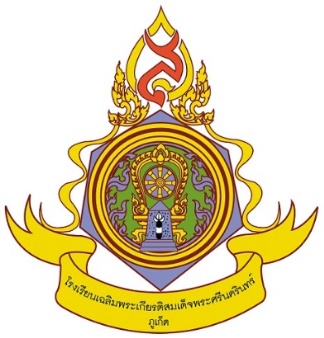 กำหนดการสอนรายวิชา  วิทยาศาสตร์      	รหัสวิชา  ว22102	      ชั้นมัธยมศึกษาปีที่ 2ภาคเรียนที่ 2 							ปีการศึกษา 2562ของนางจุฑาทิพย์   มีสุข  ตำแหน่ง  ครู  กลุ่มสาระการเรียนรู้วิทยาศาสตร์โรงเรียนเฉลิมพระเกียรติสมเด็จพระศรีนครินทร์ ภูเก็ต ในพระราชูปถัมภ์สมเด็จพระเทพรัตนราชสุดาฯ สยามบรมราชกุมารีคำอธิบายรายวิชา  รายวิชา วิทยาศาสตร์   ( ว22102 )                               			     กลุ่มสาระวิทยาศาสตร์                      ภาคเรียนที่ 2 ชั้นมัธยมศึกษาปีที่ 2		จำนวน  1.5  หน่วยกิต        		เวลา  60   ชั่วโมงศึกษาและพยากรณ์การเคลื่อนที่ของวัตถุที่เป็นผลของแรงลัพธ์ที่เกิดจากแรงหลายแรงที่กระทำต่อวัตถุในแนวเดียวกัน สามารถเขียนแผนภาพและ ออกแบบการทดลองและทดลองด้วยวิธีที่เหมาะสม  อธิบายปัจจัยที่มีผลต่อความดันของของเหลว วิเคราะห์แรงพยุงและการจม การลอยของวัตถุในของเหลวจากหลักฐานเชิงประจักษ์   เขียนแผนภาพแสดงแรงที่กระทำต่อวัตถุในของเหลว อธิบายแรงเสียดทานสถิตและแรงเสียดทานจลน์ จากหลักฐานเชิงประจักษ์  ออกแบบการทดลองและทดลองด้วยวิธีที่เหมาะสมในการอธิบายปัจจัยที่มีผลต่อขนาดของแรงเสียดทาน และสามารถเขียนแผนภาพแสดงแรงเสียดทานและแรงอื่น ๆ ที่กระทำต่อวัตถุ ตระหนักถึงประโยชน์ของความรู้เรื่องแรงเสียดทานต่อการทำกิจกรรมในชีวิตประจำวัน  ออกแบบการทดลองและทดลองด้วยวิธีที่เหมาะสมในการอธิบายโมเมนต์ของแรงเมื่อวัตถุอยู่ในสภาพสมดุลต่อการหมุนและคำนวณได้ เปรียบเทียบแหล่งของสนามแม่เหล็กสนามไฟฟ้าและสนามโน้มถ่วง และทิศทางของแรงที่กระทำต่อวัตถุที่อยู่ในแต่ละสนาม สามารถเขียนแผนภาพ วิเคราะห์ความสัมพันธ์ระหว่างขนาดของแรงแม่เหล็ก แรงไฟฟ้า และแรงโน้มถ่วงที่กระทำต่อวัตถุที่อยู่ในสนามนั้น ๆ กับระยะห่างจากแหล่งของสนามถึงวัตถุ  อธิบายและคำนวณอัตราเร็วและความเร็วของการเคลื่อนที่ของวัตถุ สามารถเขียนแผนภาพแสดงการกระจัดและความเร็ว  วิเคราะห์สถานการณ์ และคำนวณเกี่ยวกับงาน และกำลัง วิเคราะห์หลักการทำงานของเครื่องกลอย่างง่ายและตระหนักถึงประโยชน์ของความรู้ของเครื่องกลอย่างง่าย ออกแบบและทดลองด้วยวิธีที่เหมาะสมในการอธิบายปัจจัยที่มีผลต่อพลังงานจลน์และพลังงานศักย์โน้มถ่วง และอธิบายการเปลี่ยนพลังงานโดยพลังงานกลของวัตถุมีค่าคงตัวจากข้อมูลที่รวบรวมได้ อธิบายการเปลี่ยน และการถ่ายโอนพลังงานโดยใช้กฎการอนุรักษ์พลังงาน เปรียบเทียบกระบวนการเกิด สมบัติ และการใช้ประโยชน์ รวมทั้งอธิบายผลกระทบจากการใช้เชื้อเพลิงซากดึกดำบรรพ์จากข้อมูลที่รวบรวมได้ ความตระหนักถึงผลจากการใช้เชื้อเพลิงซากดึกดำบรรพ์ เสนอแนวทางการใช้เชื้อเพลิงซากดึกดำบรรพ์ เปรียบเทียบข้อดีและข้อจากัดของพลังงานทดแทนแต่ละประเภท นำเสนอแนวทางการใช้พลังงานทดแทนที่เหมาะสมในท้องถิ่น  สร้างแบบจำลองที่อธิบายโครงสร้างภายใน อธิบายกระบวนการผุพังอยู่กับที่ การกร่อน และการสะสมตัวของตะกอนจากแบบจำลอง  อธิบายลักษณะของชั้นหน้าตัดดินและกระบวนการเกิดดินจากแบบจำลอง รวมทั้งระบุปัจจัยที่ทำให้ดินมีลักษณะและสมบัติแตกต่างกัน ตรวจวัดสมบัติบางประการของดิน นำเสนอแนวทางการใช้ประโยชน์ดินจากข้อมูลสมบัติของดิน อธิบายปัจจัย และกระบวนการเกิดแหล่งน้ำผิวดิน และแหล่งน้ำใต้ดินจากแบบจำลอง สร้างแบบจำลองที่อธิบายการใช้น้ำ และนำเสนอแนวทางการใช้น้ำอย่างยั่งยืนในท้องถิ่นของตนเอง  สร้างแบบจำลองที่อธิบายกระบวนการเกิด และผลกระทบของน้ำท่วม การกัดเซาะชายฝั่ง ดินถล่ม หลุมยุบ แผ่นดินทรุด โดยใช้กระบวนการทางวิทยาศาสตร์ การสืบเสาะหาความรู้ การสำรวจตรวจสอบ การข้อมูลและการอภิปราย เพื่อให้เกิดความรู้ ความคิด ความเข้าใจ สามารถสื่อสารสิ่งที่เรียนรู้ มีความสามารถในการตัดสินใจ นำความรู้ไปใช้ในชีวิตประจำวัน มีจิตวิทยาศาสตร์ จริยธรรม  คุณธรรม และค่านิยมที่เหมาะสมรหัสตัวชี้วัด
ว 2.2	 ม.2/1, ม.2/2, ม.2/3, ม.2/4, ม.2/5, ม.2/6,ม.2/7, ม2/8, ม2/9 	 ม.2/10, ม.2/11, ม.2/12, ม.2/13, ม.2/14, ม.2/15
ว 2.3	 ม.2/1, ม.2/2, ม.2/3, ม.2/4, ม.2/5, ม.2/6ว 3.2 	 ม.2/1, ม.2/2, ม.2/3, ม.2/4, ม.2/5, ม.2/6,ม.2/7, ม2/8, ม.2/9,ม.2/10
รวมทั้งหมด 31 ตัวชี้วัดตัวชี้วัดพยากรณ์การเคลื่อนที่ของวัตถุที่เป็นผลของแรงลัพธ์ที่เกิดจากแรงหลายแรงที่กระทำต่อวัตถุในแนวเดียวกันจากหลักฐานเชิงประจักษ์ (ว 2.2 ม.2/1)เขียนแผนภาพแสดงแรงและแรงลัพธ์ที่เกิดจากแรงหลายแรงที่กระทำต่อวัตถุในแนวเดียวกัน (ว 2.2 ม.2/2)ออกแบบการทดลองและทดลองด้วยวิธีที่เหมาะสมในการอธิบายปัจจัยที่มีผลต่อความดันของของเหลว (ว 2.2 ม.2/3)วิเคราะห์แรงพยุงและการจม การลอยของวัตถุในของเหลวจากหลักฐานเชิงประจักษ์ (ว 2.2 ม.2/4 )เขียนแผนภาพแสดงแรงที่กระทำต่อวัตถุในของเหลว (ว 2.2 ม.2/5)อธิบายแรงเสียดทานสถิตและแรงเสียดทานจลน์จากหลักฐานเชิงประจักษ์ (ว 2.2 ม.2/6)ออกแบบการทดลองและทดลองด้วยวิธีที่เหมาะสมในการอธิบายปัจจัยที่มีผลต่อขนาดของแรงเสียดทาน (ว 2.2 ม.2/7)เขียนแผนภาพแสดงแรงเสียดทานและแรงอื่น ๆ ที่กระทำต่อวัตถุ (ว 2.2 ม.2/8)ตระหนักถึงประโยชน์ของความรู้เรื่องแรงเสียดทาน โดยวิเคราะห์สถานการณ์ ปัญหาและเสนอแนะ วิธีการลดหรือเพิ่มแรงเสียดทานที่เป็นประโยชน์ต่อการทำกิจกรรมในชีวิตประจำวัน (ว 2.2 ม.2/9)ออกแบบการทดลองและทดลองด้วยวิธีที่เหมาะสมในการอธิบายโมเมนต์ของแรงเมื่อวัตถุอยู่ในสภาพสมดุลต่อการหมุน และคำนวณการใช้สมการ M = Fl (ว 2.2 ม.2/10)เปรียบเทียบแหล่งของสนามแม่เหล็กสนามไฟฟ้าและสนามโน้มถ่วง และทิศทางของแรงที่กระทำต่อวัตถุที่อยู่ในแต่ละสนาม จากข้อมูลที่รวบรวมได้ (ว 2.2 ม.2/11)เขียนแผนภาพแสดงแรงแม่เหล็ก แรงไฟฟ้า และแรงโน้มถ่วงที่กระทำต่อวัตถุ (ว 2.2 ม.2/12)วิเคราะห์ความสัมพันธ์ระหว่างขนาดของแรงแม่เหล็ก แรงไฟฟ้า และแรงโน้มถ่วงที่กระทำต่อวัตถุที่อยู่ในสนามนั้น ๆ กับระยะห่างจากแหล่งของสนามถึงวัตถุจากข้อมูลที่รวบรวมได้ (ว 2.2 ม.2/13)อธิบายและคำนวณอัตราเร็วและความเร็วของการเคลื่อนที่ของวัตถุ โดยใช้สมการและจากหลักฐานเชิงประจักษ์ (ว 2.2 ม.2/14)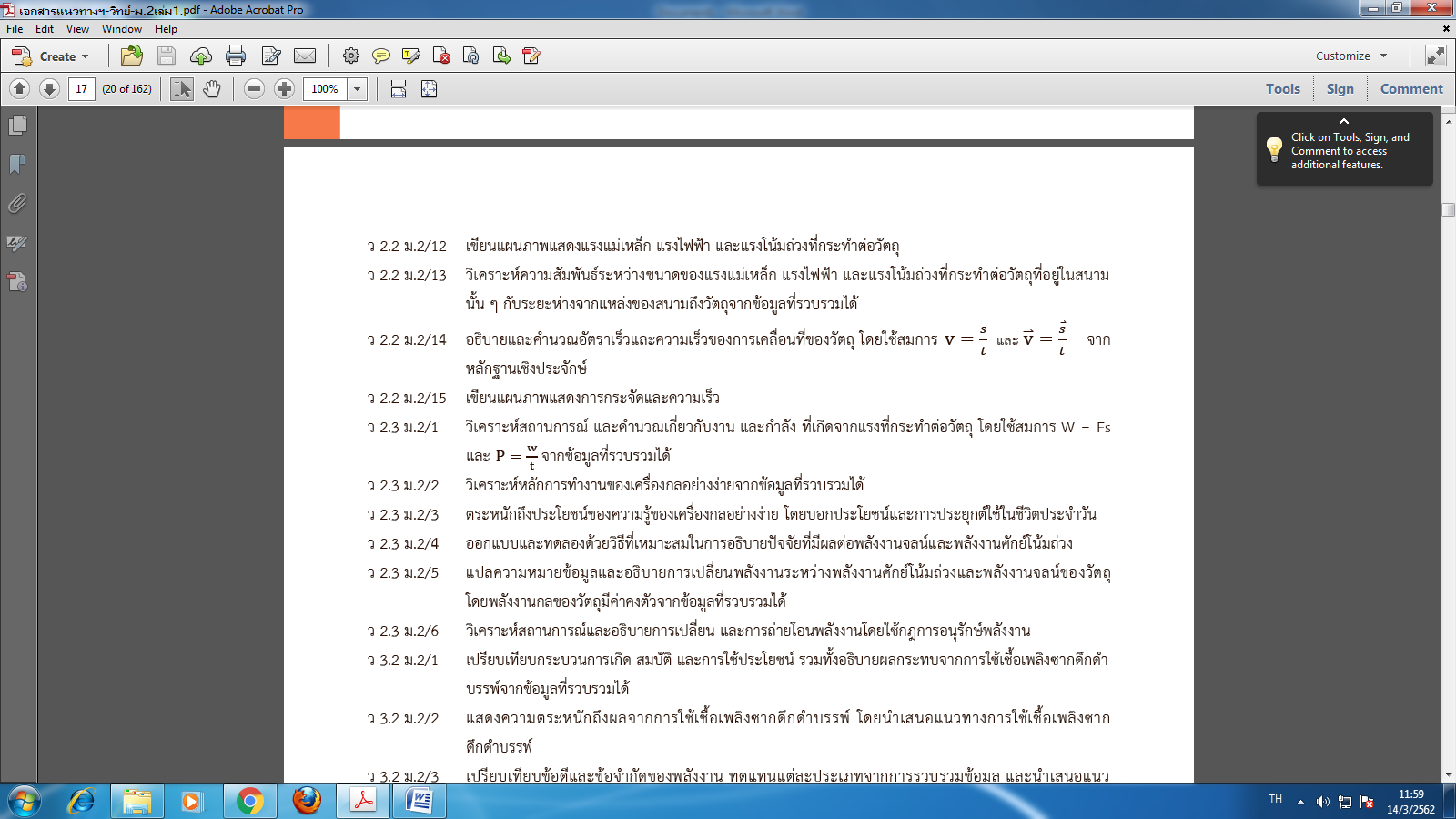 เขียนแผนภาพแสดงการกระจัดและความเร็ว (ว 2.2 ม.2/15)วิเคราะห์สถานการณ์ และคำนวณเกี่ยวกับงาน และกำลัง ที่เกิดจากแรงที่กระทำต่อวัตถุ โดยใช้สมการ W = Fs และ  P=   จากข้อมูลที่รวบรวมได้ (ว 2.3 ม.2/1)วิเคราะห์หลักการทำงานของเครื่องกลอย่างง่ายจากข้อมูลที่รวบรวมได้ (ว 2.3 ม.2/2)ตระหนักถึงประโยชน์ของความรู้ของเครื่องกลอย่างง่าย โดยบอกประโยชน์และการประยุกต์ใช้ในชีวิตประจำวัน(ว 2.3 ม.2/3)ออกแบบและทดลองด้วยวิธีที่เหมาะสมในการอธิบายปัจจัยที่มีผลต่อพลังงานจลน์และพลังงานศักย์โน้มถ่วง(ว 2.3 ม.2/4 )แปลความหมายข้อมูลและอธิบายการเปลี่ยนพลังงานระหว่างพลังงานศักย์โน้มถ่วงและพลังงานจลน์ของวัตถุโดยพลังงานกลของวัตถุมีค่าคงตัวจากข้อมูลที่รวบรวมได้ (ว 2.3 ม.2/5)วิเคราะห์สถานการณ์และอธิบายการเปลี่ยน และการถ่ายโอนพลังงานโดยใช้กฎการอนุรักษ์พลังงาน (ว 2.3 ม.2/6)เปรียบเทียบกระบวนการเกิด สมบัติ และการใช้ประโยชน์ รวมทั้งอธิบายผลกระทบจากการใช้เชื้อเพลิงซากดึกดำบรรพ์จากข้อมูลที่รวบรวมได้ (ว 3.2 ม.2/1)แสดงความตระหนักถึงผลจากการใช้เชื้อเพลิงซากดึกดำบรรพ์ โดยนำเสนอแนวทางการใช้เชื้อเพลิงซากดึกดำบรรพ์(ว 3.2 ม.2/2)เปรียบเทียบข้อดีและข้อจำกัดของพลังงานทดแทนแต่ละประเภทจากการรวบรวมข้อมูล และนำเสนอแนวทางการใช้พลังงานทดแทนที่เหมาะสมในท้องถิ่น (ว 3.2 ม.2/3)สร้างแบบจำลองที่อธิบายโครงสร้างภายในโลก ตามองค์ประกอบทางเคมีจากข้อมูลที่รวบรวมได้ (ว 3.2 ม.2/4)อธิบายกระบวนการผุพังอยู่กับที่ การกร่อน และการสะสมตัวของตะกอนจากแบบจำลอง รวมทั้งยกตัวอย่างผลของกระบวนการดังกล่าวที่ทำให้ผิวโลกเกิดการเปลี่ยนแปลง (ว 3.2 ม.2/5)อธิบายลักษณะของชั้นหน้าตัดดินและกระบวนการเกิดดินจากแบบจำลอง รวมทั้งระบุปัจจัยที่ทำให้ดินมีลักษณะและสมบัติแตกต่างกัน (ว 3.2 ม.2/6)ตรวจวัดสมบัติบางประการของดิน โดยใช้เครื่องมือที่เหมาะสม และนำเสนอแนวทางการใช้ประโยชน์ดินจากข้อมูลสมบัติของดิน (ว 3.2 ม.2/7 )อธิบายปัจจัย และกระบวนการเกิดแหล่งน้ำผิวดิน และแหล่งน้ำใต้ดินจากแบบจำลอง (ว 3.2 ม.2/8)สร้างแบบจำลองที่อธิบายการใช้น้ำและนำเสนอแนวทางการใช้น้ำอย่างยั่งยืนในท้องถิ่นของตนเอง (ว 3.2 ม.2/9)สร้างแบบจำลองที่อธิบายกระบวนการเกิด และผลกระทบของน้ำท่วม การกัดเซาะชายฝั่ง ดินถล่ม หลุมยุบ แผ่นดินทรุด (ว 3.2 ม.2/10)รวม 31 ตัวชี้วัด 								 โครงสร้างเวลาเรียน      รายวิชา  วิทยาศาสตร์		  					รหัสวิชา ว22102		 				   	ชั้นมัธยมศึกษาปีที่ 2 ภาคเรียนที่  2  															   	 เวลาเรียน  60  ชั่วโมง/ภาค    เวลาเรียน  3  ชั่วโมง/สัปดาห์	        													      จำนวน  1.5   หน่วยกิต	อัตราส่วนคะแนนคะแนนเก็บระหว่างภาค  :   คะแนนปลายภาค	=   70   :    30K     :     P     :     A	=   50.   :    30   :   20รวม            100     คะแนน คะแนนเก็บก่อนสอบกลางภาค	=     20   คะแนน		 สอบกลางภาค			=     20  คะแนน คะแนนเก็บหลังสอบกลางภาค	=     20   คะแนน		 สอบปลายภาค			=     30   คะแนน    ชิ้นงาน	/ภาระงาน		=     10   คะแนนรวม            100     คะแนนกำหนดการจัดกิจกรรมการเรียนรู้ภาคเรียนที่ 2  ปีการศึกษา 2562  						ชั้นมัธยมศึกษาปีที่ 2   			จำนวน 1.5  หน่วยกิต  เวลา 1.5 ชั่วโมงข้อตกลงในการวัดและประเมินผล รายวิชา วิทยาศาสตร์ (ว22102)รายละเอียดในการวัด-ประเมินผลอัตราส่วน  	คะแนนระหว่างภาค  :  คะแนนปลายภาค      =  70  : 30อัตราส่วน  	คะแนน    K      :       P       :      A   	    =  50  : 30 : 20โดยมีรายละเอียดดังนี้กำหนดภาระงานในการเรียนรายวิชา  วิทยาศาสตร์  (ว22102 ) ได้กำหนดให้นักเรียนทำกิจกรรม/ ปฏิบัติงาน(ชิ้นงาน)    10   ชิ้น ดังนี้หมายเหตุ   1. หากนักเรียนขาดส่งชิ้นงานใด จะได้รับคะแนนชิ้นงานเป็น  “0”  ในชิ้นงานนั้น	     2. วันที่ส่งงานอาจมีการเปลี่ยนแปลงตามความเหมาะสมลงชื่อ........................................ครูประจำวิชา		         ลงชื่อ......................................หัวหน้ากลุ่มสาระฯ        (นางจุฑาทิพย์   มีสุข)                                              	     (นางวิไลลักษณ์ ตังสุรัตน์)ลงชื่อ........................................รอง / ฝ่ายวิชาการ        	         ลงชื่อ .....................................ผู้อำนวยการ                 ( นางแก้วอุษา  ลีนานนท์   )                                                ( นายมนตรี  พรผล )ลำดับที่ชื่อหน่วยการเรียนมาตรฐานการเรียนรู้/ตัวชี้วัดสาระการเรียนรู้ชิ้นงาน/ภาระงานเวลา(ชั่วโมง)คะแนนคะแนนคะแนนลำดับที่ชื่อหน่วยการเรียนมาตรฐานการเรียนรู้/ตัวชี้วัดสาระการเรียนรู้ชิ้นงาน/ภาระงานเวลา(ชั่วโมง)KPA1ระบบต่างๆของมนุษย์1.  ระบุอวัยวะและบรรยายหน้าที่ของอวัยวะที่เกี่ยวข้องในระบบหายใจ  (ว 1.2  ม.2/1)-ระบบหายใจมีอวัยวะต่าง ๆ ที่เกี่ยวข้อง ได้แก่ จมูก ท่อลม ปอด กะบังลม และ กระดูกซี่โครง- มนุษย์หายใจเข้าเพื่อนำแก๊สออกซิเจนเข้าสู่ร่างกายเพื่อนำไปใช้ในเซลล์ และ หายใจออกเพื่อกำจัดแก๊สคาร์บอนไดออกไซด์ออกจากร่างกาย- อากาศเคลื่อนที่เข้าและออกจากปอดได้ เนื่องจากการเปลี่ยนแปลงปริมาตรและความดันของอากาศภายในช่องอกซึ่งเกี่ยวข้องกับการทำงานของกะบังลมและกระดูกซี่โครง- การแลกเปลี่ยนแก๊สออกซิเจนกับแก๊สคาร์บอนไดออกไซด์ในร่างกายเกิดขึ้นบริเวณถุงลมในปอดกับหลอดเลือดฝอยที่ถุงลม และระหว่างหลอดเลือดฝอยกับเนื้อเยื่อ- การสูบบุหรี่ การสูดอากาศที่มีสารปนเปื้อน และการเป็นโรคเกี่ยวกับระบบหายใจบางโรค อาจทำให้เกิดโรคถุงลมโปงพอง ซึ่งมีผลให้ความจุอากาศของปอดลดลงดังนั้น จึงควรดูแลรักษาระบบหายใจให้ทำหน้าที่เป็นปกติ-สืบค้นและนำเสนอข้อมูล-แผนผังความคิด-รายงานการทดลอง12111ระบบต่างๆของมนุษย์2.  อธิบายกลไกการหายใจเข้าและออกโดยใช้แบบจำลอง รวมทั้งอธิบายกระบวนการแลกเปลี่ยนแก๊ส (ว 1.2  ม.2/2)  -ระบบหายใจมีอวัยวะต่าง ๆ ที่เกี่ยวข้อง ได้แก่ จมูก ท่อลม ปอด กะบังลม และ กระดูกซี่โครง- มนุษย์หายใจเข้าเพื่อนำแก๊สออกซิเจนเข้าสู่ร่างกายเพื่อนำไปใช้ในเซลล์ และ หายใจออกเพื่อกำจัดแก๊สคาร์บอนไดออกไซด์ออกจากร่างกาย- อากาศเคลื่อนที่เข้าและออกจากปอดได้ เนื่องจากการเปลี่ยนแปลงปริมาตรและความดันของอากาศภายในช่องอกซึ่งเกี่ยวข้องกับการทำงานของกะบังลมและกระดูกซี่โครง- การแลกเปลี่ยนแก๊สออกซิเจนกับแก๊สคาร์บอนไดออกไซด์ในร่างกายเกิดขึ้นบริเวณถุงลมในปอดกับหลอดเลือดฝอยที่ถุงลม และระหว่างหลอดเลือดฝอยกับเนื้อเยื่อ- การสูบบุหรี่ การสูดอากาศที่มีสารปนเปื้อน และการเป็นโรคเกี่ยวกับระบบหายใจบางโรค อาจทำให้เกิดโรคถุงลมโปงพอง ซึ่งมีผลให้ความจุอากาศของปอดลดลงดังนั้น จึงควรดูแลรักษาระบบหายใจให้ทำหน้าที่เป็นปกติ-สืบค้นและนำเสนอข้อมูล-แผนผังความคิด-รายงานการทดลอง212211111ระบบต่างๆของมนุษย์3.  ตระหนักถึงความสำคัญของระบบหายใจ โดยการบอกแนวทางในการดูแลรักษาอวัยวะในระบบหายใจให้ทำงานเป็นปกติ (ว 1.2  ม.2/3)  -ระบบหายใจมีอวัยวะต่าง ๆ ที่เกี่ยวข้อง ได้แก่ จมูก ท่อลม ปอด กะบังลม และ กระดูกซี่โครง- มนุษย์หายใจเข้าเพื่อนำแก๊สออกซิเจนเข้าสู่ร่างกายเพื่อนำไปใช้ในเซลล์ และ หายใจออกเพื่อกำจัดแก๊สคาร์บอนไดออกไซด์ออกจากร่างกาย- อากาศเคลื่อนที่เข้าและออกจากปอดได้ เนื่องจากการเปลี่ยนแปลงปริมาตรและความดันของอากาศภายในช่องอกซึ่งเกี่ยวข้องกับการทำงานของกะบังลมและกระดูกซี่โครง- การแลกเปลี่ยนแก๊สออกซิเจนกับแก๊สคาร์บอนไดออกไซด์ในร่างกายเกิดขึ้นบริเวณถุงลมในปอดกับหลอดเลือดฝอยที่ถุงลม และระหว่างหลอดเลือดฝอยกับเนื้อเยื่อ- การสูบบุหรี่ การสูดอากาศที่มีสารปนเปื้อน และการเป็นโรคเกี่ยวกับระบบหายใจบางโรค อาจทำให้เกิดโรคถุงลมโปงพอง ซึ่งมีผลให้ความจุอากาศของปอดลดลงดังนั้น จึงควรดูแลรักษาระบบหายใจให้ทำหน้าที่เป็นปกติ-สืบค้นและนำเสนอข้อมูล-แผนผังความคิด-รายงานการทดลอง212211111ระบบต่างๆของมนุษย์4. ระบุอวัยวะและบรรยายหน้าที่ของอวัยวะในระบบขับถ่ายในการกำจัดของเสียทางไต  (ว 1.2  ม.2/4)     -ระบบขับถ่ายมีอวัยวะที่เกี่ยวข้อง คือ ไต ท่อไต กระเพาะปัสสาวะ และท่อปัสสาวะ โดยมีไตทำหน้าที่กำจัดของเสีย เช่น ยูเรีย แอมโมเนีย กรดยูริก รวมทั้งสารที่ร่างกายไม่ต้องการออกจากเลือด และควบคุมสารที่มีมาก หรือน้อยเกินไปเช่น น้ำ โดยขับออกมาในรูปของปัสสาวะ- การเลือกรับประทานอาหารที่เหมาะสม เช่น รับประทานอาหารที่ไม่มีรสเค็มจัดการดื่มน้ำสะอาดให้เพียงพอเป็นแนวทางหนึ่งที่ช่วยให้ระบบขับถ่ายทำหน้าที่ได้อย่างปกติบอร์ดรายงานการนำเสนอระบบกำจัดของเสีย32115.ตระหนักถึงความสำคัญของระบบขับถ่ายในการกำจัดของเสียทางไต โดยการบอกแนวทางในการปฏิบัติตนที่ช่วยให้ระบบขับถ่ายทำหน้าที่ได้อย่างปกติ   (ว 1.2  ม.2/5)-ระบบขับถ่ายมีอวัยวะที่เกี่ยวข้อง คือ ไต ท่อไต กระเพาะปัสสาวะ และท่อปัสสาวะ โดยมีไตทำหน้าที่กำจัดของเสีย เช่น ยูเรีย แอมโมเนีย กรดยูริก รวมทั้งสารที่ร่างกายไม่ต้องการออกจากเลือด และควบคุมสารที่มีมาก หรือน้อยเกินไปเช่น น้ำ โดยขับออกมาในรูปของปัสสาวะ- การเลือกรับประทานอาหารที่เหมาะสม เช่น รับประทานอาหารที่ไม่มีรสเค็มจัดการดื่มน้ำสะอาดให้เพียงพอเป็นแนวทางหนึ่งที่ช่วยให้ระบบขับถ่ายทำหน้าที่ได้อย่างปกติบอร์ดรายงานการนำเสนอระบบกำจัดของเสีย3211 6. บรรยายโครงสร้างและหน้าที่ของหัวใจ หลอดเลือด และเลือด  (ว1.2  ม.2/6)              -ระบบหมุนเวียนเลือดประกอบด้วยหัวใจ หลอดเลือด และเลือด- หัวใจของมนุษย์แบ่งเป็น 4 ห้อง ได้แก่ หัวใจห้องบน 2 ห้อง และห้องล่าง 2 ห้องระหว่างหัวใจห้องบนและหัวใจห้องล่างมีลิ้นหัวใจกั้น- หลอดเลือด แบ่งเป็นหลอดเลือดอาร์เทอรี หลอดเลือดเวน หลอดเลือดฝอย ซึ่งมีโครงสร้างต่างกัน- เลือด ประกอบด้วยเซลล์เม็ดเลือด เพลตเลต และพลาสมา- การบีบและคลายตัวของหัวใจทำให้เลือดหมุนเวียน และลำเลียงสารอาหาร แก๊สของเสีย และสารอื่น ๆ ไปยังอวัยวะและเซลล์ต่าง ๆ ทั่วร่างกาย- เลือดที่มีปริมาณแก๊สออกซิเจนสูงจะออกจากหัวใจไปยังเซลล์ต่าง ๆ ทั่วร่างกายขณะเดียวกันแก๊สคาร์บอนไดออกไซด์จากเซลล์จะแพร่เข้าสู่เลือด และลำเลียงกลับเข้าสู่หัวใจและถูกส่งไปแลกเปลี่ยนแก๊สที่ปอด-22117. อธิบายการทำงานของระบบหมุนเวียนเลือดโดยใช้แบบจำลอง (ว1.2  ม.2/7)-ระบบหมุนเวียนเลือดประกอบด้วยหัวใจ หลอดเลือด และเลือด- หัวใจของมนุษย์แบ่งเป็น 4 ห้อง ได้แก่ หัวใจห้องบน 2 ห้อง และห้องล่าง 2 ห้องระหว่างหัวใจห้องบนและหัวใจห้องล่างมีลิ้นหัวใจกั้น- หลอดเลือด แบ่งเป็นหลอดเลือดอาร์เทอรี หลอดเลือดเวน หลอดเลือดฝอย ซึ่งมีโครงสร้างต่างกัน- เลือด ประกอบด้วยเซลล์เม็ดเลือด เพลตเลต และพลาสมา- การบีบและคลายตัวของหัวใจทำให้เลือดหมุนเวียน และลำเลียงสารอาหาร แก๊สของเสีย และสารอื่น ๆ ไปยังอวัยวะและเซลล์ต่าง ๆ ทั่วร่างกาย- เลือดที่มีปริมาณแก๊สออกซิเจนสูงจะออกจากหัวใจไปยังเซลล์ต่าง ๆ ทั่วร่างกายขณะเดียวกันแก๊สคาร์บอนไดออกไซด์จากเซลล์จะแพร่เข้าสู่เลือด และลำเลียงกลับเข้าสู่หัวใจและถูกส่งไปแลกเปลี่ยนแก๊สที่ปอด-2211ระบบต่างๆของมนุษย์8.	ออกแบบการทดลองและทดลองในการเปรียบเทียบอัตราการเต้นของหัวใจขณะปกติและหลังทำกิจกรรม(ว1.2  ม.2/8)ชีพจรบอกถึงจังหวะการเต้นของหัวใจซึ่งอัตราการเต้นของหัวใจในขณะปกติและหลังจากทำกิจกรรมต่าง ๆ จะแตกต่างกัน ส่วนความดันเลือดเกิดจากการทำงานของหัวใจและหลอดเลือด- อัตราการเต้นของหัวใจมีความแตกต่างกันในแต่ละบุคคล คนที่เป็นโรคหัวใจและหลอดเลือดจะส่งผลทำให้หัวใจสูบฉีดเลือดไม่เป็นปกติ- การออกกำลังกาย การเลือกรับประทานอาหาร การพักผ่อน และการรักษาภาวะทางอารมณ์ให้เป็นปกติ จึงเป็นทางเลือกหนึ่งในการดูแลรักษาระบบ หมุนเวียนเลือดให้เป็นปกติ12219.ตระหนักถึงความสำคัญของระบบหมุนเวียนเลือด โดยการบอกแนวทางในการดูแลรักษาอวัยวะในระบบหมุนเวียนเลือดให้ทำงานเป็นปกติ (ว1.2  ม.2/9)ชีพจรบอกถึงจังหวะการเต้นของหัวใจซึ่งอัตราการเต้นของหัวใจในขณะปกติและหลังจากทำกิจกรรมต่าง ๆ จะแตกต่างกัน ส่วนความดันเลือดเกิดจากการทำงานของหัวใจและหลอดเลือด- อัตราการเต้นของหัวใจมีความแตกต่างกันในแต่ละบุคคล คนที่เป็นโรคหัวใจและหลอดเลือดจะส่งผลทำให้หัวใจสูบฉีดเลือดไม่เป็นปกติ- การออกกำลังกาย การเลือกรับประทานอาหาร การพักผ่อน และการรักษาภาวะทางอารมณ์ให้เป็นปกติ จึงเป็นทางเลือกหนึ่งในการดูแลรักษาระบบ หมุนเวียนเลือดให้เป็นปกติ-121110.ระบุอวัยวะและบรรยายหน้าที่ของอวัยวะในระบบประสาทส่วนกลางในการควบคุมการทำงานต่าง ๆ ของร่างกาย(ว 1.2 ม.2/10)-ระบบประสาทส่วนกลาง ประกอบด้วยสมองและไขสันหลัง จะทำหน้าที่ร่วมกับเส้นประสาท ซึ่งเป็นระบบประสาทรอบนอกในการควบคุมการทำงานของอวัยวะต่าง ๆ รวมถึงการแสดงพฤติกรรมเพื่อการตอบสนองต่อสิ่งเร้า- เมื่อมีสิ่งเร้ามากระตุ้นหน่วยรับความรู้สึกจะเกิดกระแสประสาทส่งไปตามเซลล์ ประสาทรับความรู้สึกไปยังระบบประสาทส่วนกลาง แล้วส่งกระแสประสาทมาตามเซลล์ประสาทสั่งการไปยังหน่วยปฏิบัติงาน เช่น กล้ามเนื้อ- ระบบประสาทเป็นระบบที่มีความซับซ้อนและมีความสัมพันธ์กับทุกระบบในร่างกาย ดังนั้น จึงควรป้องกันการเกิดอุบัติเหตุที่กระทบกระเทือนต่อสมองหลีกเลี่ยงการใช้สารเสพติด หลีกเลี่ยงภาวะเครียด และรับประทานอาหารที่มีประโยชน์ เพื่อดูแลรักษาระบบประสาทให้ทำงานเป็นปกติ-331111. ตระหนักถึงความสำคัญของระบบประสาท โดยการบอกแนวทางในการดูแลรักษา รวมถึงการป้องกันการกระทบกระเทือนและอันตรายต่อสมองและไขสันหลัง(ว 1.2 ม.2/11)-ระบบประสาทส่วนกลาง ประกอบด้วยสมองและไขสันหลัง จะทำหน้าที่ร่วมกับเส้นประสาท ซึ่งเป็นระบบประสาทรอบนอกในการควบคุมการทำงานของอวัยวะต่าง ๆ รวมถึงการแสดงพฤติกรรมเพื่อการตอบสนองต่อสิ่งเร้า- เมื่อมีสิ่งเร้ามากระตุ้นหน่วยรับความรู้สึกจะเกิดกระแสประสาทส่งไปตามเซลล์ ประสาทรับความรู้สึกไปยังระบบประสาทส่วนกลาง แล้วส่งกระแสประสาทมาตามเซลล์ประสาทสั่งการไปยังหน่วยปฏิบัติงาน เช่น กล้ามเนื้อ- ระบบประสาทเป็นระบบที่มีความซับซ้อนและมีความสัมพันธ์กับทุกระบบในร่างกาย ดังนั้น จึงควรป้องกันการเกิดอุบัติเหตุที่กระทบกระเทือนต่อสมองหลีกเลี่ยงการใช้สารเสพติด หลีกเลี่ยงภาวะเครียด และรับประทานอาหารที่มีประโยชน์ เพื่อดูแลรักษาระบบประสาทให้ทำงานเป็นปกติ-3211ระบบต่างๆของมนุษย์12.ระบุอวัยวะและบรรยายหน้าที่ของอวัยวะในระบบสืบพันธุ์ของเพศชายและเพศหญิงโดยใช้แบบจำลอง(ว 1.2 ม.2/12)-มนุษย์มีระบบสืบพันธุ์ที่ประกอบด้วยอวัยวะต่าง ๆ ที่ทำหน้าที่เฉพาะ โดยรังไข่ในเพศหญิงจะทำหน้าที่ผลิตเซลล์ไข่ ส่วนอัณฑะในเพศชายจะทำหน้าที่สร้างเซลล์อสุจิ- ฮอร์โมนเพศทำหน้าที่ควบคุมการแสดงออกของลักษณะทางเพศที่แตกต่างกัน เมื่อเข้าสู่วัยหนุ่มสาวจะมีการสร้างเซลล์ไข่และเซลล์อสุจิ การตกไข่ การมีรอบเดือนและถ้ามีการปฏิสนธิของเซลล์ไข่และเซลล์อสุจิจะทำให้เกิดการตั้งครรภ์-การมีประจำเดือนมีความสัมพันธ์กับการตกไข่ โดยเป็นผลจากการเปลี่ยนแปลงของระดับฮอร์โมนเพศหญิง- เมื่อเพศหญิงมีการตกไข่และเซลล์ไข่ได้รับการปฏิสนธิกับเซลล์อสุจิจะทำให้ได้ไซโกต ไซโกตจะเจริญเป็นเอ็มบริโอและฟีตัส จนกระทั่งคลอดเป็นทารก แต่ถ้าไม่มีการปฏิสนธิ เซลล์ไข่จะสลายตัว ผนังด้านในมดลูกรวมทั้งหลอดเลือดจะสลายตัวและหลุดลอกออก เรียกว่า ประจำเดือน-การคุมกำเนิดเป็นวิธีป้องกันไม่ให้เกิดการตั้งครรภ์ โดยป้องกันไม่ให้เกิดการปฏิสนธิหรือไม่ให้มีการฝังตัวของเอ็มบริโอ ซึ่งมีหลายวิธี เช่น การใช้ถุงยางอนามัย การกินยาคุมกำเนิดบอร์ดรายงานการนำเสนอระบบสืบพันธุ์1221ระบบต่างๆของมนุษย์13.อธิบายผลของฮอร์โมนเพศชายและเพศหญิงที่ควบคุมการเปลี่ยนแปลงของร่างกายเมื่อเข้าสู่วัยหนุ่มสาว(ว 1.2 ม.2/13)-มนุษย์มีระบบสืบพันธุ์ที่ประกอบด้วยอวัยวะต่าง ๆ ที่ทำหน้าที่เฉพาะ โดยรังไข่ในเพศหญิงจะทำหน้าที่ผลิตเซลล์ไข่ ส่วนอัณฑะในเพศชายจะทำหน้าที่สร้างเซลล์อสุจิ- ฮอร์โมนเพศทำหน้าที่ควบคุมการแสดงออกของลักษณะทางเพศที่แตกต่างกัน เมื่อเข้าสู่วัยหนุ่มสาวจะมีการสร้างเซลล์ไข่และเซลล์อสุจิ การตกไข่ การมีรอบเดือนและถ้ามีการปฏิสนธิของเซลล์ไข่และเซลล์อสุจิจะทำให้เกิดการตั้งครรภ์-การมีประจำเดือนมีความสัมพันธ์กับการตกไข่ โดยเป็นผลจากการเปลี่ยนแปลงของระดับฮอร์โมนเพศหญิง- เมื่อเพศหญิงมีการตกไข่และเซลล์ไข่ได้รับการปฏิสนธิกับเซลล์อสุจิจะทำให้ได้ไซโกต ไซโกตจะเจริญเป็นเอ็มบริโอและฟีตัส จนกระทั่งคลอดเป็นทารก แต่ถ้าไม่มีการปฏิสนธิ เซลล์ไข่จะสลายตัว ผนังด้านในมดลูกรวมทั้งหลอดเลือดจะสลายตัวและหลุดลอกออก เรียกว่า ประจำเดือน-การคุมกำเนิดเป็นวิธีป้องกันไม่ให้เกิดการตั้งครรภ์ โดยป้องกันไม่ให้เกิดการปฏิสนธิหรือไม่ให้มีการฝังตัวของเอ็มบริโอ ซึ่งมีหลายวิธี เช่น การใช้ถุงยางอนามัย การกินยาคุมกำเนิดบอร์ดรายงานการนำเสนอระบบสืบพันธุ์1211ระบบต่างๆของมนุษย์14. ตระหนักถึงการเปลี่ยนแปลงของร่างกายเมื่อเข้าสู่วัยหนุ่มสาว โดยการดูแลรักษาร่างกายและจิตใจของตนเองในช่วงที่มีการเปลี่ยนแปลง(ว 1.2 ม.2/14)-มนุษย์มีระบบสืบพันธุ์ที่ประกอบด้วยอวัยวะต่าง ๆ ที่ทำหน้าที่เฉพาะ โดยรังไข่ในเพศหญิงจะทำหน้าที่ผลิตเซลล์ไข่ ส่วนอัณฑะในเพศชายจะทำหน้าที่สร้างเซลล์อสุจิ- ฮอร์โมนเพศทำหน้าที่ควบคุมการแสดงออกของลักษณะทางเพศที่แตกต่างกัน เมื่อเข้าสู่วัยหนุ่มสาวจะมีการสร้างเซลล์ไข่และเซลล์อสุจิ การตกไข่ การมีรอบเดือนและถ้ามีการปฏิสนธิของเซลล์ไข่และเซลล์อสุจิจะทำให้เกิดการตั้งครรภ์-การมีประจำเดือนมีความสัมพันธ์กับการตกไข่ โดยเป็นผลจากการเปลี่ยนแปลงของระดับฮอร์โมนเพศหญิง- เมื่อเพศหญิงมีการตกไข่และเซลล์ไข่ได้รับการปฏิสนธิกับเซลล์อสุจิจะทำให้ได้ไซโกต ไซโกตจะเจริญเป็นเอ็มบริโอและฟีตัส จนกระทั่งคลอดเป็นทารก แต่ถ้าไม่มีการปฏิสนธิ เซลล์ไข่จะสลายตัว ผนังด้านในมดลูกรวมทั้งหลอดเลือดจะสลายตัวและหลุดลอกออก เรียกว่า ประจำเดือน-การคุมกำเนิดเป็นวิธีป้องกันไม่ให้เกิดการตั้งครรภ์ โดยป้องกันไม่ให้เกิดการปฏิสนธิหรือไม่ให้มีการฝังตัวของเอ็มบริโอ ซึ่งมีหลายวิธี เช่น การใช้ถุงยางอนามัย การกินยาคุมกำเนิดบอร์ดรายงานการนำเสนอระบบสืบพันธุ์1211ระบบต่างๆของมนุษย์15. อธิบายการตกไข่ การมีประจำเดือน การปฏิสนธิ และการพัฒนาของไซโกต จนคลอดเป็นทารก(ว 1.2 ม.2/15)-มนุษย์มีระบบสืบพันธุ์ที่ประกอบด้วยอวัยวะต่าง ๆ ที่ทำหน้าที่เฉพาะ โดยรังไข่ในเพศหญิงจะทำหน้าที่ผลิตเซลล์ไข่ ส่วนอัณฑะในเพศชายจะทำหน้าที่สร้างเซลล์อสุจิ- ฮอร์โมนเพศทำหน้าที่ควบคุมการแสดงออกของลักษณะทางเพศที่แตกต่างกัน เมื่อเข้าสู่วัยหนุ่มสาวจะมีการสร้างเซลล์ไข่และเซลล์อสุจิ การตกไข่ การมีรอบเดือนและถ้ามีการปฏิสนธิของเซลล์ไข่และเซลล์อสุจิจะทำให้เกิดการตั้งครรภ์-การมีประจำเดือนมีความสัมพันธ์กับการตกไข่ โดยเป็นผลจากการเปลี่ยนแปลงของระดับฮอร์โมนเพศหญิง- เมื่อเพศหญิงมีการตกไข่และเซลล์ไข่ได้รับการปฏิสนธิกับเซลล์อสุจิจะทำให้ได้ไซโกต ไซโกตจะเจริญเป็นเอ็มบริโอและฟีตัส จนกระทั่งคลอดเป็นทารก แต่ถ้าไม่มีการปฏิสนธิ เซลล์ไข่จะสลายตัว ผนังด้านในมดลูกรวมทั้งหลอดเลือดจะสลายตัวและหลุดลอกออก เรียกว่า ประจำเดือน-การคุมกำเนิดเป็นวิธีป้องกันไม่ให้เกิดการตั้งครรภ์ โดยป้องกันไม่ให้เกิดการปฏิสนธิหรือไม่ให้มีการฝังตัวของเอ็มบริโอ ซึ่งมีหลายวิธี เช่น การใช้ถุงยางอนามัย การกินยาคุมกำเนิดบอร์ดรายงานการนำเสนอระบบสืบพันธุ์1311ระบบต่างๆของมนุษย์16. เลือกวิธีการคุมกำเนิดที่เหมาะสมกับสถานการณ์ที่กำหนด(ว 1.2 ม.2/16)-มนุษย์มีระบบสืบพันธุ์ที่ประกอบด้วยอวัยวะต่าง ๆ ที่ทำหน้าที่เฉพาะ โดยรังไข่ในเพศหญิงจะทำหน้าที่ผลิตเซลล์ไข่ ส่วนอัณฑะในเพศชายจะทำหน้าที่สร้างเซลล์อสุจิ- ฮอร์โมนเพศทำหน้าที่ควบคุมการแสดงออกของลักษณะทางเพศที่แตกต่างกัน เมื่อเข้าสู่วัยหนุ่มสาวจะมีการสร้างเซลล์ไข่และเซลล์อสุจิ การตกไข่ การมีรอบเดือนและถ้ามีการปฏิสนธิของเซลล์ไข่และเซลล์อสุจิจะทำให้เกิดการตั้งครรภ์-การมีประจำเดือนมีความสัมพันธ์กับการตกไข่ โดยเป็นผลจากการเปลี่ยนแปลงของระดับฮอร์โมนเพศหญิง- เมื่อเพศหญิงมีการตกไข่และเซลล์ไข่ได้รับการปฏิสนธิกับเซลล์อสุจิจะทำให้ได้ไซโกต ไซโกตจะเจริญเป็นเอ็มบริโอและฟีตัส จนกระทั่งคลอดเป็นทารก แต่ถ้าไม่มีการปฏิสนธิ เซลล์ไข่จะสลายตัว ผนังด้านในมดลูกรวมทั้งหลอดเลือดจะสลายตัวและหลุดลอกออก เรียกว่า ประจำเดือน-การคุมกำเนิดเป็นวิธีป้องกันไม่ให้เกิดการตั้งครรภ์ โดยป้องกันไม่ให้เกิดการปฏิสนธิหรือไม่ให้มีการฝังตัวของเอ็มบริโอ ซึ่งมีหลายวิธี เช่น การใช้ถุงยางอนามัย การกินยาคุมกำเนิดบอร์ดรายงานการนำเสนอระบบสืบพันธุ์1211ระบบต่างๆของมนุษย์17. ตระหนักถึงผลกระทบของการตั้งครรภ์ก่อนวัยอันควร โดยการประพฤติตนให้เหมาะสม(ว 1.2 ม.2/17)-มนุษย์มีระบบสืบพันธุ์ที่ประกอบด้วยอวัยวะต่าง ๆ ที่ทำหน้าที่เฉพาะ โดยรังไข่ในเพศหญิงจะทำหน้าที่ผลิตเซลล์ไข่ ส่วนอัณฑะในเพศชายจะทำหน้าที่สร้างเซลล์อสุจิ- ฮอร์โมนเพศทำหน้าที่ควบคุมการแสดงออกของลักษณะทางเพศที่แตกต่างกัน เมื่อเข้าสู่วัยหนุ่มสาวจะมีการสร้างเซลล์ไข่และเซลล์อสุจิ การตกไข่ การมีรอบเดือนและถ้ามีการปฏิสนธิของเซลล์ไข่และเซลล์อสุจิจะทำให้เกิดการตั้งครรภ์-การมีประจำเดือนมีความสัมพันธ์กับการตกไข่ โดยเป็นผลจากการเปลี่ยนแปลงของระดับฮอร์โมนเพศหญิง- เมื่อเพศหญิงมีการตกไข่และเซลล์ไข่ได้รับการปฏิสนธิกับเซลล์อสุจิจะทำให้ได้ไซโกต ไซโกตจะเจริญเป็นเอ็มบริโอและฟีตัส จนกระทั่งคลอดเป็นทารก แต่ถ้าไม่มีการปฏิสนธิ เซลล์ไข่จะสลายตัว ผนังด้านในมดลูกรวมทั้งหลอดเลือดจะสลายตัวและหลุดลอกออก เรียกว่า ประจำเดือน-การคุมกำเนิดเป็นวิธีป้องกันไม่ให้เกิดการตั้งครรภ์ โดยป้องกันไม่ให้เกิดการปฏิสนธิหรือไม่ให้มีการฝังตัวของเอ็มบริโอ ซึ่งมีหลายวิธี เช่น การใช้ถุงยางอนามัย การกินยาคุมกำเนิดบอร์ดรายงานการนำเสนอระบบสืบพันธุ์12-1การแยกสารผสม18. อธิบายการแยกสารผสมโดยการระเหยแห้ง การตกผลึก การกลั่นอย่างง่าย โครมาโทกราฟีแบบกระดาษ การสกัดด้วยตัวทำละลาย โดยใช้หลักฐานเชิงประจักษ์(ว 2.1 ม.2/1)การแยกสารผสมให้เป็นสารบริสุทธิ์ทำได้หลายวิธี ขึ้นอยู่กับสมบัติของสารนั้น ๆ การระเหยแห้งใช้แยกสารละลายซึ่งประกอบด้วยตัวละลายที่เป็นของแข็งในตัวทำละลายที่เป็นของเหลว โดยใช้ความร้อนระเหยตัวทำละลายออกไปจนหมดเหลือแต่ตัวละลาย การตกผลึกใช้แยกสารละลายที่ประกอบด้วยตัวละลายที่เป็นของแข็งในตัวละลายที่เป็นของเหลว โดยทำให้สารละลายอิ่มตัว แล้วปล่อยให้ตัวทำละลายระเหยออกไปบางส่วน ตัวละลายจะตกผลึกแยกออกมา การกลั่นอย่างง่ายใช้แยกสารละลายที่ประกอบด้วยตัวละลายและตัวทำละลายที่เป็นของเหลวที่มีจุดเดือดต่างกันมาก วิธีนี้จะแยกของเหลวบริสุทธิ์ออกจากสารละลายโดยให้ความร้อนกับสารละลาย ของเหลวจะเดือดและกลายเป็นไอแยกจากสารละลายแล้วควบแน่นกลับเป็นของเหลวอีกครั้ง ขณะที่ของเหลวเดือด อุณหภูมิของไอจะคงที่    โครมาโทกราฟีแบบกระดาษเป็นวิธีการแยกสารผสมที่มีปริมาณน้อยโดยใช้แยกสารที่มีสมบัติการละลายในตัวทำละลายและการถูกดูดซับด้วยตัวดูดซับแตกต่างกัน ทำให้สารแต่ละชนิดเคลื่อนที่ไปบนตัวดูดซับได้ต่างกัน สารจึงแยกออกจากกันได้อัตราส่วนระหว่างระยะทางที่สารองค์ประกอบแต่ละชนิดเคลื่อนที่ได้บนตัวดูดซับกับระยะทางที่ตัวทำละลายเคลื่อนที่ได้เป็นค่าเฉพาะตัวของสารแต่ละชนิดในตัวทำละลายและตัวดูดซับหนึ่ง ๆ การสกัดด้วยตัวทาละลายเป็นวิธีการแยกสารผสมที่มีสมบัติการละลายในตัวทำละลายที่ต่างกัน โดยชนิดของตัวทำละลายมีผลต่อชนิดและปริมาณของสารที่สกัดได้ การสกัดโดยการกลั่นด้วยไอน้ำใช้แยกสารที่ระเหยง่าย ไม่ละลายน้ำ และไม่ทำปฏิกิริยากับน้ำออกจากสารที่ระเหยยากโดยใช้ไอน้ำเป็นตัวพารายงานการทดลอง เรื่อง การตกผลึกรายงานการทดลอง เรื่อง โครมาโตกราฟี632119. แยกสารโดยการระเหยแห้ง การตกผลึก การกลั่นอย่างง่าย โครมาโทกราฟีแบบกระดาษ การสกัดด้วยตัวทำละลาย (ว 2.1 ม.2/2)การแยกสารผสมให้เป็นสารบริสุทธิ์ทำได้หลายวิธี ขึ้นอยู่กับสมบัติของสารนั้น ๆ การระเหยแห้งใช้แยกสารละลายซึ่งประกอบด้วยตัวละลายที่เป็นของแข็งในตัวทำละลายที่เป็นของเหลว โดยใช้ความร้อนระเหยตัวทำละลายออกไปจนหมดเหลือแต่ตัวละลาย การตกผลึกใช้แยกสารละลายที่ประกอบด้วยตัวละลายที่เป็นของแข็งในตัวละลายที่เป็นของเหลว โดยทำให้สารละลายอิ่มตัว แล้วปล่อยให้ตัวทำละลายระเหยออกไปบางส่วน ตัวละลายจะตกผลึกแยกออกมา การกลั่นอย่างง่ายใช้แยกสารละลายที่ประกอบด้วยตัวละลายและตัวทำละลายที่เป็นของเหลวที่มีจุดเดือดต่างกันมาก วิธีนี้จะแยกของเหลวบริสุทธิ์ออกจากสารละลายโดยให้ความร้อนกับสารละลาย ของเหลวจะเดือดและกลายเป็นไอแยกจากสารละลายแล้วควบแน่นกลับเป็นของเหลวอีกครั้ง ขณะที่ของเหลวเดือด อุณหภูมิของไอจะคงที่    โครมาโทกราฟีแบบกระดาษเป็นวิธีการแยกสารผสมที่มีปริมาณน้อยโดยใช้แยกสารที่มีสมบัติการละลายในตัวทำละลายและการถูกดูดซับด้วยตัวดูดซับแตกต่างกัน ทำให้สารแต่ละชนิดเคลื่อนที่ไปบนตัวดูดซับได้ต่างกัน สารจึงแยกออกจากกันได้อัตราส่วนระหว่างระยะทางที่สารองค์ประกอบแต่ละชนิดเคลื่อนที่ได้บนตัวดูดซับกับระยะทางที่ตัวทำละลายเคลื่อนที่ได้เป็นค่าเฉพาะตัวของสารแต่ละชนิดในตัวทำละลายและตัวดูดซับหนึ่ง ๆ การสกัดด้วยตัวทาละลายเป็นวิธีการแยกสารผสมที่มีสมบัติการละลายในตัวทำละลายที่ต่างกัน โดยชนิดของตัวทำละลายมีผลต่อชนิดและปริมาณของสารที่สกัดได้ การสกัดโดยการกลั่นด้วยไอน้ำใช้แยกสารที่ระเหยง่าย ไม่ละลายน้ำ และไม่ทำปฏิกิริยากับน้ำออกจากสารที่ระเหยยากโดยใช้ไอน้ำเป็นตัวพารายงานการทดลอง เรื่อง การตกผลึกรายงานการทดลอง เรื่อง โครมาโตกราฟี6221การแยกสารผสม20. นำวิธีการแยกสารไปใช้แก้ปัญหาในชีวิตประจำวัน โดยบูรณาการวิทยาศาสตร์ คณิตศาสตร์ เทคโนโลยี และวิศวกรรมศาสตร์(ว 2.1 ม.2/3)ความรู้ด้านวิทยาศาสตร์เกี่ยวกับการแยกสาร บูรณาการกับคณิตศาสตร์ เทคโนโลยี โดยใช้กระบวนการทางวิศวกรรม สามารถนำไปใช้แก้ปัญหาในชีวิตประจำวันหรือปัญหาที่พบในชุมชน หรือสร้างนวัตกรรม โดยมีขั้นตอนดังนี้ระบุปัญหาในชีวิตประจำวันที่เกี่ยวกับการแยกสารโดยใช้สมบัติทางกายภาพหรือนวัตกรรมที่ต้องการพัฒนา โดยใช้หลักการดังกล่าวรวบรวมข้อมูลและแนวคิดเกี่ยวกับการแยกสาร โดยใช้สมบัติทางกายภาพที่สอดคล้องกับปัญหาที่ระบุ หรือนำไปสู่การพัฒนานวัตกรรมนั้นออกแบบวิธีการแก้ปัญหา หรือพัฒนานวัตกรรมที่เกี่ยวกับการแยกสารในสารผสม โดยใช้สมบัติทางกายภาพ โดยเชื่อมโยงความรู้ด้านวิทยาศาสตร์คณิตศาสตร์ เทคโนโลยี และกระบวนการทางวิศวกรรม รวมทั้งกำหนดและควบคุมตัวแปรอย่างเหมาะสมครอบคลุม-วางแผนและดำเนินการแก้ปัญหา หรือพัฒนานวัตกรรม รวบรวมข้อมูลจัดกระทำข้อมูล และเลือกวิธีการสื่อความหมายที่เหมาะสมในการนาเสนอผล- ทดสอบ ประเมินผล ปรับปรุงวิธีการแก้ปัญหา หรือนวัตกรรมที่พัฒนาขึ้นโดยใช้หลักฐานเชิงประจักษ์ที่รวบรวมได้- นำเสนอวิธีการแก้ปัญหา หรือผลของนวัตกรรมที่พัฒนาขึ้น และผลที่ได้ โดยใช้ วิธีการสื่อสารที่เหมาะสมและน่าสนใจแผนผังความคิด เรื่อง การแยกสาร322121. ออกแบบการทดลองและทดลองในการอธิบายผลของชนิดตัวละลาย ชนิดตัวทำละลาย อุณหภูมิที่มีต่อสภาพละลายได้ของสาร รวมทั้งอธิบายผลของความดันที่มีต่อสภาพละลายได้ของสาร โดยใช้สารสนเทศ(ว 2.1 ม.2/4)สารละลายอาจมีสถานะเป็นของแข็ง ของเหลว และแก๊ส สารละลายประกอบด้วยตัวทำละลายและตัวละลาย กรณีสารละลายเกิดจากสารที่มีสถานะเดียวกัน สารที่มีปริมาณมากที่สุดจัดเป็นตัวทำละลาย กรณีสารละลายเกิดจากสารที่มีสถานะต่างกัน สารที่มีสถานะเดียวกันกับสารละลายจัดเป็นตัวทาละลาย- สารละลายที่ตัวละลายไม่สามารถละลายในตัวทาละลายได้อีกที่อุณหภูมิหนึ่ง ๆ เรียกว่า สารละลายอิ่มตัว- สภาพละลายได้ของสารในตัวทำละลายเป็นค่าที่บอกปริมาณของสารที่ละลายได้ในตัวทาละลาย 100 กรัม จนได้สารละลายอิ่มตัว ณ อุณหภูมิ และความดันหนึ่ง ๆ สภาพละลายได้ของสารบ่งบอกความสามารถในการละลายได้ของ ตัวละลายในตัวทาละลาย ซึ่งความสามารถในการละลายของสารขึ้นอยู่กับชนิดของตัวทำละลายและตัวละลาย อุณหภูมิ และความดัน- สารชนิดหนึ่งมีสภาพละลายได้แตกต่างกันในตัวทาละลายที่แตกต่างกัน และสารต่างชนิดกันมีสภาพละลายได้ในตัวทาละลายหนึ่ง ๆ ไม่เท่ากัน- เมื่ออุณหภูมิสูงขึ้น สารส่วนมากสภาพละลายได้ของสารจะเพิ่มขึ้น ยกเว้นแก๊สเมื่ออุณหภูมิสูงขึ้นสภาพการละลายได้จะลดลง ส่วนความดันมีผลต่อแก๊ส โดยเมื่อความดันเพิ่มขึ้น สภาพละลายได้จะสูงขึ้นแผนผังความคิด เรื่อง ปัจจัยที่มีผลต่อการละลาย622122. ระบุปริมาณตัวละลายในสารละลายในหน่วยความเข้มข้นเป็นร้อยละปริมาตรต่อปริมาตร มวลต่อมวล และมวลต่อปริมาตร(ว 2.1 ม.2/5)ความเข้มข้นของสารละลายเป็นการระบุปริมาณตัวละลายในสารละลาย หน่วยความเข้มข้นมีหลายหน่วย ที่นิยมระบุเป็นหน่วยเป็นร้อยละปริมาตรต่อปริมาตรมวลต่อมวล และมวลต่อปริมาตร- ร้อยละโดยปริมาตรต่อปริมาตรเป็นการระบุปริมาตรตัวละลายในสารละลาย 100 หน่วยปริมาตรเดียวกัน นิยมใช้กับสารละลายที่เป็นของเหลว หรือแก๊ส- ร้อยละโดยมวลต่อมวลเป็นการระบุมวลตัวละลายในสารละลาย 100 หน่วยมวลเดียวกัน นิยมใช้กับสารละลายที่มีสถานะเป็นของแข็ง- ร้อยละโดยมวลต่อปริมาตรเป็นการระบุมวลตัวละลายในสารละลาย 100 หน่วยปริมาตร นิยมใช้กับสารละลายที่มีตัวละลายเป็นของแข็งในตัวทาละลายที่เป็นของเหลว- การใช้สารละลายในชีวิตประจาวันควรพิจารณาจากความเข้มข้นของสารละลายขึ้นอยู่กับจุดประสงค์ของการใช้งาน และผลกระทบต่อสิ่งชีวิตและสิ่งแวดล้อมใบงานความเข้มข้นของสารละลาย632123. ตระหนักถึงความสำคัญของการนำความรู้เรื่องความเข้มข้นของสารไปใช้ โดยยกตัวอย่างการใช้สารละลายในชีวิตประจำวันอย่างถูกต้องและปลอดภัย(ว 2.1 ม.2/6)ความเข้มข้นของสารละลายเป็นการระบุปริมาณตัวละลายในสารละลาย หน่วยความเข้มข้นมีหลายหน่วย ที่นิยมระบุเป็นหน่วยเป็นร้อยละปริมาตรต่อปริมาตรมวลต่อมวล และมวลต่อปริมาตร- ร้อยละโดยปริมาตรต่อปริมาตรเป็นการระบุปริมาตรตัวละลายในสารละลาย 100 หน่วยปริมาตรเดียวกัน นิยมใช้กับสารละลายที่เป็นของเหลว หรือแก๊ส- ร้อยละโดยมวลต่อมวลเป็นการระบุมวลตัวละลายในสารละลาย 100 หน่วยมวลเดียวกัน นิยมใช้กับสารละลายที่มีสถานะเป็นของแข็ง- ร้อยละโดยมวลต่อปริมาตรเป็นการระบุมวลตัวละลายในสารละลาย 100 หน่วยปริมาตร นิยมใช้กับสารละลายที่มีตัวละลายเป็นของแข็งในตัวทาละลายที่เป็นของเหลว- การใช้สารละลายในชีวิตประจาวันควรพิจารณาจากความเข้มข้นของสารละลายขึ้นอยู่กับจุดประสงค์ของการใช้งาน และผลกระทบต่อสิ่งชีวิตและสิ่งแวดล้อม-5221รวมรวมรวมรวมรวม60503020สัปดาห์ที่วัน/เดือน/ปีเวลา(ชั่วโมง)หน่วยการเรียนรู้/สาระการเรียนรู้กิจกรรมการเรียนรู้สื่อ/แหล่งเรียนรู้ชิ้นงาน/ภาระงานการประเมินผล1-213-24 พ.ค. 25624ระบบหายใจสืบค้นและสืบสอบร่วมกับการทำงานกลุ่มใบกิจกรรมใบงาน-แบบทดสอบแบบประเมินแบบสังเกต3-427 พ.ค.-7 มิ.ย.626ระบบกำจัดของเสียสืบค้นและสืบสอบร่วมกับการทำงานกลุ่มใบกิจกรรมใบงานบอร์ดรายงานการนำเสนอระบบกำจัดของเสียแบบทดสอบแบบประเมินแบบสังเกต5-610-21 มิ.ย.626ระบบหมุนเวียนโลหิตบรรยายประกอบการสาธิตใบความรู้ใบงาน-แบบประเมินแบบสังเกต7-824มิ.ย.-5ก.ค.62 6ระบบประสาทค้นคว้าหาความรู้เป็นกลุ่มใบความรู้ใบงาน-แบบประเมินแบบสังเกต9-108-19ก.ค.62 6ระบบสืบพันธุ์สืบค้นและสืบสอบร่วมกับการทำงานกลุ่มใบกิจกรรมใบงานบอร์ดรายงานการนำเสนอระบบสืบพันธุ์แบบทดสอบแบบประเมินแบบสังเกต1115-19 ก.ค. 62สอบกลางภาคเรียนที่ 1/2562สอบกลางภาคเรียนที่ 1/2562สอบกลางภาคเรียนที่ 1/2562สอบกลางภาคเรียนที่ 1/2562สอบกลางภาคเรียนที่ 1/2562สอบกลางภาคเรียนที่ 1/25621229ก.ค.-9 ส.ค 626การแยกสารการระเหยแห้งการตกผลึกสืบค้นและสืบสอบร่วมกับการทดลองใบกิจกรรมใบงานรายงานการทดลองแบบประเมิน(rubric score)แบบสังเกต13-14 5-16 ส.ค. 626การกลั่นโครมาโตกราฟีการสกัดด้วยตัวทำละลายสืบค้นและสืบสอบร่วมกับการทดลองใบกิจกรรมใบงานรายงานการทดลองแบบทดสอบแบบประเมินแบบสังเกต1519-23 ส.ค. 623การนำวิธีการแยกสารไปใช้แก้ปัญหาในชีวิตประจำวันสืบค้นร่วมกับการทำงานเป็นกลุ่มวีดีทัศน์ใบกิจกรรมใบงานแผนผังความคิด(mind mapping)แบบทดสอบแบบประเมินแบบสังเกต1626-30 ส.ค. 623ชนิดของตัวละลายและตัวทำละลายสืบค้นร่วมกับการทำงานเป็นกลุ่มวีดีทัศน์ใบกิจกรรมใบงาน-แบบทดสอบแบบประเมินแบบสังเกต172-6 ก.ย.625อุณหภูมิและความดันที่มีต่อสภาพละลายได้ของสารสืบค้นและสืบสอบร่วมกับการทดลองใบกิจกรรมใบงานแผนผังความคิด(mind mapping)แบบประเมินแบบสังเกต189-12 ก.ย. 623ความเข้มข้นเป็นร้อยละมวลต่อมวลและปริมาตรต่อปริมาตรสืบค้นและสืบสอบร่วมกับการทำงานกลุ่มใบความรู้ใบงานใบงานความเข้มข้น      แบบประเมินแบบสังเกต1916-20 ก.ย. 626ความเข้มข้นเป็นร้อยละมวลต่อปริมาตรการเตรียมสารทดลองและสร้างความรู้ด้วยกระบวนการกลุ่ม     ใบกิจกรรมใบความรู้ใบงาน-แบบทดสอบแบบประเมินแบบสังเกต2023-27 ก.ย. 62สอบปลายภาคเรียนที่ 1/2562สอบปลายภาคเรียนที่ 1/2562สอบปลายภาคเรียนที่ 1/2562สอบปลายภาคเรียนที่ 1/2562สอบปลายภาคเรียนที่ 1/2562การประเมินคะแนนวิธีวัดชนิดของเครื่องมือวัดตัวชี้วัด เวลาที่ใช้(นาที /ครั้ง)ก่อนกลางภาค15ทดสอบสังเกตประเมินแบบทดสอบแบบสังเกตแบบประเมิน1-1020 ครั้งกลางภาค20สอบแบบเลือกตอบสอบแบบอัตนัยข้อสอบแบบเลือกตอบข้อสอบแบบอัตนัย1-1090 นาทีหลังกลางภาค15ทดสอบสังเกตประเมินแบบทดสอบแบบสังเกตแบบประเมิน11-1920 ครั้งปลายภาค30สอบแบบเลือกตอบสอบแบบอัตนัยข้อสอบแบบเลือกตอบข้อสอบแบบอัตนัย11-1990 นาทีชิ้นงาน/ภาระงาน20ทดลองประเมินแบบรายงานผลการทดลองแบบประเมินแบบ ( Rubric score )1-19ตลอดภาคเรียนรวม100   คะแนน100   คะแนน100   คะแนน100   คะแนน100   คะแนนที่ชื่องานตัวชี้วัดข้อที่ประเภทงานประเภทงานกำหนดส่งวัน/เดือน/ปีที่ชื่องานตัวชี้วัดข้อที่กลุ่มเดี่ยวกำหนดส่งวัน/เดือน/ปี1บอร์ดรายงานการนำเสนอระบบกำจัดของเสีย4-27 พ.ค.-7 มิ.ย.622บอร์ดรายงานการนำเสนอระบบสืบพันธุ์12-8-19ก.ค.623รายงานการทดลอง เรื่อง การตกผลึก19-29 ก.ค.-9 ส.ค 624รายงานการทดลอง เรื่อง โครมาโตกราฟี19-5-16 ส.ค. 625แผนผังความคิด เรื่อง การแยกสาร20-19-23 ส.ค. 626แผนผังความคิด เรื่อง ปัจจัยที่มีผลต่อการละลาย21-2-6 ก.ย.627ใบงานความเข้มข้นของสารละลาย22-9-12 ก.ย. 62ลำดับที่ชื่อหน่วยการเรียนมาตรฐานการเรียนรู้/ตัวชี้วัดสาระการเรียนรู้ชิ้นงาน/ภาระงานเวลา(ชั่วโมง)คะแนนคะแนนคะแนนลำดับที่ชื่อหน่วยการเรียนมาตรฐานการเรียนรู้/ตัวชี้วัดสาระการเรียนรู้ชิ้นงาน/ภาระงานเวลา(ชั่วโมง)KPA1แรงและแรงลัพธ์ว 2.2 ม.2/1 พยากรณ์การเคลื่อนที่ของวัตถุที่เป็นผลของแรงลัพธ์ที่เกิดจากแรงหลายแรงที่กระทำต่อวัตถุในแนวเดียวกันจากหลักฐานเชิงประจักษ์ว 2.2 ม.2/2 เขียนแผนภาพแสดงแรงและแรงลัพธ์ที่เกิดจากแรงหลายแรงที่กระทำต่อวัตถุในแนวเดียวกันแรงเป็นปริมาณเวกเตอร์ เมื่อมีแรงหลาย ๆ แรงกระทำต่อวัตถุ แล้วแรงลัพธ์ที่กระทำต่อวัตถุมีค่าเป็นศูนย์ วัตถุจะไม่เปลี่ยนแปลงการเคลื่อนที่ แต่ถ้าแรงลัพธ์ที่กระทำต่อวัตถุมีค่าไม่เป็นศูนย์ วัตถุจะเปลี่ยนแปลงการเคลื่อนที่-34222แรงต่างๆในชีวิตประจำวันว 2.2 ม.2/3 ออกแบบการทดลองและทดลองด้วยวิธีที่เหมาะสมในการอธิบายปัจจัยที่มีผลต่อความดันของของเหลว- เมื่อวัตถุอยู่ในของเหลวจะมีแรงที่ของเหลวกระทำต่อวัตถุในทุกทิศทาง โดยแรงที่ของเหลวกระทำตั้งฉากกับผิววัตถุต่อหนึ่งหน่วยพื้นที่ เรียกว่า ความดันของของเหลว- ความดันของของเหลวมีความสัมพันธ์กับความลึกจากระดับผิวหน้าของของเหลวโดยบริเวณที่ลึกลงไปจากระดับผิวหน้าของของเหลวมากขึ้น ความดันของของเหลวจะเพิ่มขึ้นเนื่องจากของเหลวที่อยู่ลึกกว่าจะมีน้ำหนักของของเหลวด้านบนกระทำมากกว่ารายงานการทดลองปัจจัยที่มีผลต่อความดันของของเหลว2211แรงต่างๆในชีวิตประจำวันว 2.2 ม.2/4 วิเคราะห์แรงพยุงและการจม การลอยของวัตถุในของเหลวจากหลักฐานเชิงประจักษ์ว 2.2 ม.2/5 เขียนแผนภาพแสดงแรงที่กระทำต่อวัตถุในของเหลวเมื่อวัตถุอยู่ในของเหลวจะมีแรงพยุง เนื่องจากของเหลวกระทำต่อวัตถุ โดยมีทิศขึ้นในแนวดิ่ง การจมหรือการลอยของวัตถุขึ้นอยู่กับแรงพยุง ถ้าน้ำหนักของวัตถุและแรงพยุงของของเหลวมีค่าเท่ากัน วัตถุจะลอยนิ่งอยู่ในของเหลว แต่ถ้าน้ำหนักของวัตถุมีค่ามากกว่าแรงพยุงของของเหลว วัตถุจะจม-2221แรงต่างๆในชีวิตประจำวันว 2.2 ม.2/6 อธิบายแรงเสียดทานสถิตและแรงเสียดทานจลน์จากหลักฐานเชิงประจักษ์แรงเสียดทานเป็นแรงที่เกิดขึ้นระหว่างผิวสัมผัสของวัตถุเพื่อต้านการเคลื่อนที่ของวัตถุนั้น โดยถ้าออกแรงกระทำต่อวัตถุที่อยู่นิ่งบนพื้นผิวให้เคลื่อนที่ แรงเสียดทานก็จะต้านการเคลื่อนที่ของวัตถุ แรงเสียดทานที่เกิดขึ้นในขณะที่วัตถุยังไม่เคลื่อนที่เรียก แรงเสียดทานสถิต แต่ถ้าวัตถุกำลังเคลื่อนที่แรงเสียดทานก็จะทาให้วัตถุนั้นเคลื่อนที่ช้าลง หรือหยุดนิ่ง เรียก แรงเสียดทานจลน์-1211แรงต่างๆในชีวิตประจำวันว 2.2 ม.2/7 ออกแบบการทดลองและทดลองด้วยวิธีที่เหมาะสมในการอธิบายปัจจัยที่มีผลต่อขนาดของแรงเสียดทานว 2.2 ม.2/8 เขียนแผนภาพแสดงแรงเสียดทานและแรงอื่น ๆ ที่กระทำต่อวัตถุว 2.2 ม.2/9 ตระหนักถึงประโยชน์ของความรู้เรื่องแรงเสียดทาน โดยวิเคราะห์สถานการณ์ ปัญหาและเสนอแนะ วิธีการลดหรือเพิ่มแรงเสียดทานที่เป็นประโยชน์ต่อการทำกิจกรรมในชีวิตประจำวันขนาดของแรงเสียดทานระหว่างผิวสัมผัสของวัตถุขึ้นกับลักษณะผิวสัมผัสและขนาดของแรงปฏิกิริยาตั้งฉากระหว่างผิวสัมผัส- กิจกรรมในชีวิตประจำวันบางกิจกรรมต้องการแรงเสียดทาน เช่น การเปิดฝาเกลียวของน้ำ การใช้แผ่นกันลื่นในห้องน้ำ บางกิจกรรมไม่ต้องการแรงเสียดทาน เช่น การลากวัตถุบนพื้น การใช้น้ำมันหล่อลื่นในเครื่องยนต์- ความรู้เรื่องแรงเสียดทานสามารถนำไปใช้ประโยชน์ในชีวิตประจำวันได้รายงานการทดลองปัจจัยที่มีผลต่อขนาดของแรงเสียดทานแผนผังความคิดประโยชน์ของความรู้เรื่องแรงเสียดทาน2632แรงต่างๆในชีวิตประจำวันว 2.2 ม.2/10 ออกแบบการทดลองและทดลองด้วยวิธีที่เหมาะสมในการอธิบายโมเมนต์ของแรงเมื่อวัตถุอยู่ในสภาพสมดุลต่อการหมุน และคำนวณการใช้สมการ M = Fl- เมื่อมีแรงที่กระทำต่อวัตถุโดยไม่ผ่านศูนย์กลาง มวลของวัตถุจะเกิดโมเมนต์ของแรง ทำให้วัตถุหมุนรอบศูนย์กลางมวลของวัตถุนั้น- โมเมนตข์องแรงเป็นผลคูณของแรงที่กระทำต่อวัตถุกับระยะทางจากจุดหมุนไปตั้งฉากกับแนวแรง เมื่อผลรวมของโมเมนต์ของแรงมีค่าเป็นศูนย์ วัตถุจะอยู่ในสภาพสมดุลต่อการหมุน โดยโมเมนต์ของแรงในทิศทวนเข็มนาฬิกาจะมีขนาดเท่ากับโมเมนต์ของแรงในทิศตามเข็มนาฬิกา- ของเล่นหลายชนิดประกอบด้วยอุปกรณ์หลายส่วนที่ใช้หลักการโมเมนต์ของแรงความรู้เรื่องโมเมนต์ของแรงสามารถนำไปใช้ออกแบบและประดิษฐ์ของเล่นได้รายงานการทดลอง เรื่องโมเมนต์ของแรงเมื่อวัตถุอยู่ในสภาพสมดุลต่อการหมุน2211แรงต่างๆในชีวิตประจำวันว 2.2 ม.2/11 เปรียบเทียบแหล่งของสนามแม่เหล็กสนามไฟฟ้าและสนามโน้มถ่วง และทิศทางของแรงที่กระทำต่อวัตถุที่อยู่ในแต่ละสนาม จากข้อมูลที่รวบรวมได้ว 2.2 ม.2/12 เขียนแผนภาพแสดงแรงแม่เหล็ก แรงไฟฟ้า และแรงโน้มถ่วงที่กระทำต่อวัตถุ-วัตถุที่มีมวลจะมีสนามโน้มถ่วงอยู่โดยรอบแรงโน้มถ่วงอยู่โดยรอบแรงโน้มถ่วงที่กระทำต่อวัตถุจะมีทิศพุ่งเข้าหาวัตถุที่เป็นแหล่งของสนามโน้มถ่วง- วัตถุที่มีประจุไฟฟ้าจะมีสนามไฟฟ้าอยู่โดยรอบ แรงไฟฟ้าที่กระทำต่อวัตถุที่มีประจุจะมีทิศพุ่งเข้าหา หรือออกจากวัตถุที่มีประจุที่เป็นแหล่งของสนามไฟฟ้า- วัตถุที่เป็นแม่เหล็กจะมีสนามแม่เหล็กอยู่โดยรอบแรงแม่เหล็กที่กระทำต่อขั้วแม่เหล็กจะมีทิศพุ่งเข้าหา หรือออกจากขั้วแม่เหล็กที่เป็นแหล่งสนามแม่เหล็ก-2421แรงต่างๆในชีวิตประจำวันว 2.2 ม.2/13 วิเคราะห์ความสัมพันธ์ระหว่างขนาดของแรงแม่เหล็ก แรงไฟฟ้า และแรงโน้มถ่วงที่กระทำต่อวัตถุที่อยู่ในสนามนั้น ๆ กับระยะห่างจากแหล่งของสนามถึงวัตถุจากข้อมูลที่รวบรวมได้  ขนาดของแรงโน้มถ่วง แรงไฟฟ้า และแรงแม่เหล็กที่กระทำต่อวัตถุที่อยู่ในสนามนั้น ๆ จะมีค่าลดลงเมื่อวัตถุอยู่ห่างจากแหล่งของสนามนั้น ๆ มากขึ้น-22113การเคลื่อนที่ของวัตถุว 2.2 ม.2/14 อธิบายและคำนวณอัตราเร็วและความเร็วของการเคลื่อนที่ของวัตถุ โดยใช้สมการและจากหลักฐานเชิงประจักษ์ว 2.2 ม.2/15 เขียนแผนภาพแสดงการกระจัดและความเร็วการเคลื่อนที่ของวัตถุเป็นการเปลี่ยนตำแหน่งของวัตถุเทียบกับตำแหน่งอ้างอิง โดยมีปริมาณที่เกี่ยวข้องกับการเคลื่อนที่ซึ่งมีทั้งปริมาณสเกลาร์และปริมาณเวกเตอร์ เช่น ระยะทางอัตราเร็ว การกระจัด ความเร็ว ปริมาณสเกลาร์เป็นปริมาณที่มีขนาด เช่น ระยะทาง อัตราเร็วปริมาณเวกเตอร์เป็นปริมาณที่มีทั้งขนาดและทิศทาง เช่น การกระจัด ความเร็ว• เขียนแผนภาพแทนปริมาณเวกเตอร์ได้ด้วยลูกศรโดยความยาวของลูกศรแสดงขนาดและหัวลูกศรแสดงทิศทางของเวกเตอร์นั้น ๆ• ระยะทางเป็นปริมาณสเกลาร์ โดยระยะทางเป็นความยาวของเส้นทางที่เคลื่อนที่ได้• การกระจัดเป็นปริมาณเวกเตอร์ โดยการกระจัดมีทิศชี้จากตำแหน่งเริ่มต้นไปยังตำแหน่งสุดท้ายและมีขนาดเท่ากับระยะที่สั้นที่สุดระหว่างสองตำแหน่งนั้น• อัตราเร็วเป็นปริมาณสเกลาร์ โดยอัตราเร็วเป็นอัตราส่วนของระยะทางต่อเวลา• ความเร็วปริมาณเวกเตอร์มีทิศเดียวกับทิศของการกระจัด โดยความเร็วเป็นอัตราส่วนของการกระจัดต่อเวลา-64214งานและพลังงานว 2.3 ม.2/1 วิเคราะห์สถานการณ์ และคำนวณเกี่ยวกับงาน และกำลัง ที่เกิดจากแรงที่กระทำต่อวัตถุ โดยใช้สมการ W = Fs และจากข้อมูลที่รวบรวมได้ว 2.3 ม.2/2 วิเคราะห์หลักการทำงานของเครื่องกลอย่างง่ายจากข้อมูลที่รวบรวมได้ว 2.3 ม.2/3 ตระหนักถึงประโยชน์ของความรู้ของเครื่องกลอย่างง่าย โดยบอกประโยชน์และการประยุกต์ใช้ในชีวิตประจำวัน-เมื่อออกแรงกระทำต่อวัตถุ แล้วทำให้วัตถุเคลื่อนที่ โดยแรงอยู่ในแนวเดียวกับการเคลื่อนที่จะเกิดงาน งานจะมีค่ามากหรือน้อยขึ้นกับขนาดของแรงและระยะทางในแนวเดียวกับแรง-  งานที่ทำในหน่วยเวลา เรียกว่า กำลัง หลักการของงานนำไปอธิบายการทำงานของเครื่องกลอย่างง่าย ได้แก่ คาน พื้นเอียง รอกเดี่ยว ลิ่ม สกรู ล้อ และเพลา ซึ่งนำไปใช้ประโยชน์ด้านต่าง ๆ ในชีวิตประจำวันแผนผังสรุปประโยชน์ของความรู้ของเครื่องกลอย่างง่าย2622ว 2.3 ม.2/4 ออกแบบและทดลองด้วยวิธีที่เหมาะสมในการอธิบายปัจจัยที่มีผลต่อพลังงานจลน์และพลังงานศักย์โน้มถ่วง-พลังงานจลน์เป็นพลังงานของวัตถุที่เคลื่อนที่ พลังงานจลน์จะมีค่ามากหรือน้อยขึ้นกับมวลและอัตราเร็ว ส่วนพลังงานศักย์โน้มถ่วงเกี่ยวข้องกับตำแหน่งของวัตถุจะมีค่ามากหรือน้อยขึ้นกับมวลและตำแหน่งของวัตถุ เมื่อวัตถุอยู่ในสนามโน้มถ่วงวัตถุจะมีพลังงานศักย์โน้มถ่วง พลังงานจลน์และพลังงานศักย์โน้มถ่วงเป็นพลังงานกลรายงานการทดลองปัจจัยที่มีผลต่อพลังงานจลน์และพลังงานศักย์โน้มถ่วง22114งานและพลังงานว 2.3 ม.2/5 แปลความหมายข้อมูลและอธิบายการเปลี่ยนพลังงานระหว่างพลังงานศักย์โน้มถ่วงและพลังงานจลน์ของวัตถุโดยพลังงานกลของวัตถุมีค่าคงตัวจากข้อมูลที่รวบรวมได้ผลรวมของพลังงานศักย์โน้มถ่วงและพลงังานจลน์เป็นพลังงานกล พลังงานศักย์โน้มถ่วงและพลังงานจลน์ของวัตถุหนึ่ง ๆ สามารถเปลี่ยนกลับไปมาได้ โดยผลรวมของพลังงานศักย์โน้มถ่วงและพลังงานจลน์มีค่าคงตัว นั่นคือพลังงานกลของวัตถุมีค่าคงตัว-1111ว 2.3 ม.2/6 วิเคราะห์สถานการณ์และอธิบายการเปลี่ยน และการถ่ายโอนพลังงานโดยใช้กฎการอนุรักษ์พลังงาน- พลังงานรวมของระบบมีค่าคงตัวซึ่งอาจเปลี่ยนจากพลังงานหนึ่งเป็นอีกพลังงานหนึ่ง เช่น พลังงานกลเปลี่ยนเป็นพลังงานไฟฟ้า พลังงานจลน์เปลี่ยนเป็นพลังงานความร้อน พลังงานเสียง พลังงานแสง เนื่องมาจากแรงเสียดทาน พลังงานเคมีในอาหารเปลี่ยนเป็นพลังงานที่ไปใช้ในการทำงานของสิ่งมีชีวิต-  นอกจากนี้พลังงานยังสามารถถ่ายโอนไปยังอีกระบบหนึ่งหรือได้รับพลังงานจากระบบอื่นได้ เช่น การถ่ายโอนความร้อนระหว่างสสาร การถ่ายโอนพลังงานของการสั่นของแหล่งกาเนิดเสียงไปยังผู้ฟัง ทั้งการเปลี่ยนพลังงานและการถ่ายโอนพลังงานพลังงานรวมทั้งหมดมีค่าเท่าเดิมตามกฎการอนุรักษ์พลังงาน-12115เชื้อเพลิงซากดึกดำบรรพ์ว 3.2 ม.2/1 เปรียบเทียบกระบวนการเกิด สมบัติ และการใช้ประโยชน์ รวมทั้งอธิบายผลกระทบจากการใช้เชื้อเพลิงซากดึกดำบรรพ์จากข้อมูลที่รวบรวมได้-เชื้อเพลิงซากดึกดำบรรพ์เกิดจากการเปลี่ยนแปลงสภาพของซากสิ่งมีชีวิตในอดีตโดยกระบวนการทางเคมีและธรณีวิทยา เชื้อเพลิงซากดึกดำบรรพ์ ได้แก่ ถ่านหิน หินน้ำมัน และปิโตรเลียม ซึ่งเกิดจากวัตถุต้นกำเนิด และสภาพ แวดล้อม การเกิดที่แตกต่างกันทำให้ได้ชนิดของเชื้อเพลิงซากดึกดำบรรพ์ที่มีลักษณะ สมบัติ และการนำไปใช้ประโยชน์แตกต่างกัน สำหรับปิโตรเลียมจะต้องมีผ่านการกลั่นลำดับส่วนก่อนการใช้งาน เพื่อให้ได้ผลิตภัณฑ์เหมาะสมต่อการใช้ประโยชน์เชื้อเพลิงซากดึกดำบรรพ์เป็นทรัพยากรที่ใช้แล้วหมดไปเนื่องจากต้องใช้เวลานานหลายล้านปี จึงจะเกิดขึ้นใหม่ได้-6211ว 3.2 ม.2/2 แสดงความตระหนักถึงผลจากการใช้เชื้อเพลิงซากดึกดำบรรพ์ โดยนำเสนอแนวทางการใช้เชื้อเพลิงซากดึกดำบรรพ์การเผาไหม้เชื้อเพลิงซากดึกดำบรรพ์ในกิจกรรมต่าง ๆ ของมนุษย์จะทำให้เกิดมลพิษทางอากาศ ซึ่งส่งผลกระทบต่อสิ่งมีชีวิตและสิ่งแวดล้อม นอกจากนี้ แก๊สบางชนิดที่เกิดจากการเผาไหม้เชื้อเพลิงซากดึกดำบรรพ์ เช่น แก๊สคาร์บอนไดออกไซด์และไนตรัสออกไซด์ยังเป็นแก๊สเรือนกระจก ซึ่งส่งผลให้เกิดการเปลี่ยนแปลงภูมิอากาศของโลกรุนแรงขึ้น ดังนั้น จึงควรใช้เชื้อเพลิงซากดึกดำบรรพ์โดยคำนึงถึงผลที่เกิดขึ้นต่อสิ่งมีชีวิตและสิ่งแวดล้อม เช่น เลือกใช้พลังงานทดแทน หรือเลือกใช้เทคโนโลยีที่ลดการใช้เชื้อเพลิงซากดึกดำบรรพ์บอร์ดนำเสนอแนวทางการใช้เชื้อเพลิงซากดึกดำบรรพ์42115เชื้อเพลิงซากดึกดำบรรพ์ว 3.2 ม.2/3 เปรียบเทียบข้อดีและข้อจำกัดของพลังงานทดแทนแต่ละประเภทจากการรวบรวมข้อมูล และนำเสนอแนวทางการใช้พลังงานทดแทนที่เหมาะสมในท้องถิ่น     เชื้อเพลิงซากดึกดำบรรพ์เป็นแหล่งพลังงานที่สาคัญในกิจกรรมต่าง ๆ ของมนุษย์เนื่องจากเชื้อเพลิงซากดึกดำบรรพ์มีปริมาณจำกัดและมักเพิ่มมลภาวะในบรรยากาศมากขึ้น จึงมีการใช้พลังงานทดแทนมากขึ้น เช่น พลังงานแสงอาทิตย์ พลังงานลม พลังงานน้ำ พลังงานชีวมวล พลังงานคลื่น พลังงานความร้อนใต้พิภพพลังงานไฮโดรเจน ซึ่งพลังงานทดแทนแต่ละชนิดจะมีข้อดีและข้อจำกัดที่แตกต่างกัน-62116โลกและทรัพยากรธรรมชาติว 3.2 ม.2/4 สร้างแบบจำลองที่อธิบายโครงสร้างภายในโลก ตามองค์ประกอบทางเคมีจากข้อมูลที่รวบรวมได้โครงสร้างภายในโลกแบ่งออกเป็นชั้นตามองค์ประกอบทางเคมี ได้แก่ เปลือกโลกซึ่งอยู่นอกสุด ประกอบด้วยสารประกอบของซิลิกอน และอะลูมิเนียมเป็นหลักเนื้อโลกคือส่วนที่อยู่ใต้เปลือกโลกลงไปจนถึงแก่นโลก มีองค์ประกอบหลักเป็นสารประกอบของซิลิกอน แมกนีเซียม และเหล็ก และแก่นโลกคือส่วนที่อยู่ใจกลางของโลก มีองค์ประกอบหลักเป็นเหล็กและนิกเกิล ซึ่งแต่ละชั้นมีลักษณะแตกต่างกันแบบจำลองที่อธิบายโครงสร้างภายในโลก2211ว 3.2 ม.2/5 อธิบายกระบวนการผุพังอยู่กับที่ การกร่อน และการสะสมตัวของตะกอนจากแบบจำลอง รวมทั้งยกตัวอย่างผลของกระบวนการดังกล่าวที่ทำให้ผิวโลกเกิดการเปลี่ยนแปลง-การผุพังอยู่กับที่ การกร่อน และการสะสมตัวของตะกอน เป็นกระบวนการเปลี่ยนแปลงทางธรณีวิทยาที่ทำให้ผิวโลกเกิดการเปลี่ยนแปลงเป็นภูมิลักษณ์แบบต่าง ๆ โดยมีปัจจัยสำคัญ คือ น้ำ ลม ธารน้ำแข็ง แรงโน้มถ่วงของโลกสิ่งมีชีวิต สภาพอากาศ และปฏิกิริยาเคมี-  การผุพังอยู่กับที่ คือ การที่หินผุพังทำลายลงด้วยกระบวนการต่าง ๆ ได้แก่ ลม ฟ้า อากาศกับน้ำฝน และรวมทั้งการกระทำของต้นไม้กับแบคทีเรีย ตลอดจนการแตกตัวทางกลศาสตร์ซึ่งมีการเพิ่มและลดอุณหภูมิสลับกัน เป็นต้น-  การกร่อน คือ กระบวนการหนึ่งหรือหลายกระบวนการที่ทำให้สารเปลือกโลกหลุดไปละลายไป หรือกร่อนไปโดยมีตัวนำพาธรรมชาติ คือ ลม น้ำ และธารน้ำแข็งร่วมกับปัจจัยอื่น ๆ ได้แก่ ลมฟ้าอากาศ สารละลาย การครูดถู การนำพา ทั้งนี้ไม่รวมถึงการพังทลายเป็นกลุ่มก้อน เช่น แผ่นดินถล่ม ภูเขาไฟระเบิดการสะสมตัวของตะกอน คือ การสะสมตัวของวัตถุจากการนำพาของน้ำ ลม หรือธารน้ำแข็ง-32116โลกและทรัพยากรธรรมชาติว 3.2 ม.2/6 อธิบายลักษณะของชั้นหน้าตัดดินและกระบวนการเกิดดินจากแบบจำลอง รวมทั้งระบุปัจจัยที่ทำให้ดินมีลักษณะและสมบัติแตกต่างกัน- ดินเกิดจากหินที่ผุพังตามธรรมชาติผสมคลุกเคล้ากับอินทรียวัตถุที่ได้จากการเน่าเปื่อยของซากพืชซากสัตว์ทับถมเป็นชั้น ๆ บนผิวโลก ชั้นดินแบ่งออกเป็นหลายชั้นขนานหรือเกือบขนานไปกับหน้าดิน แต่ละชั้นมีลักษณะแตกต่างกันเนื่องจากสมบัติทางกายภาพ เคมี ชีวภาพ และลักษณะอื่น ๆ เช่น สี โครงสร้างเนื้อดิน การยืดตัว ความเป็นกรด-เบส สามารถสังเกตได้จากการสารวจภาคสนามการเรียกชื่อชั้นดินหลักจะใช้อักษรภาษาอังกฤษตัวใหญ่ ได้แก่ O, A, E, B, C, R-  ชั้นหน้าตัดดินเป็นชั้นดินที่มีลักษณะปรากฏให้เห็นเรียงลำดับเป็นชั้นจากชั้นบนสุดถึงชั้นล่างสุด-  ปัจจัยที่ทำให้ดินแต่ละท้องถิ่นมีลักษณะและสมบัติแตกต่างกัน ได้แก่ วัตถุต้นกำเนิดดิน ภูมิอากาศ สิ่งมีชีวิตในดิน สภาพภูมิประเทศ และระยะเวลาในการเกิดดิน-22116โลกและทรัพยากรธรรมชาติว 3.2 ม.2/7 ตรวจวัดสมบัติบางประการของดิน โดยใช้เครื่องมือที่เหมาะสม และนำเสนอแนวทางการใช้ประโยชน์ดินจากข้อมูลสมบัติของดินสมบัติบางประการของดิน เช่น เนื้อดิน ความชื้นดิน ค่าความเป็นกรด-เบส ธาตุอาหารในดิน สามารถนำไปใช้ในการตัดสินใจถึงแนวทางการใช้ประโยชน์ที่ดิน โดยอาจนำไปใช้ประโยชน์ทางการเกษตร หรืออื่น ๆ ซึ่งดินที่ไม่เหมาะสมต่อการทำการเกษตร เช่น ดินจืด ดินเปรี้ยว ดินเค็ม และดินดาน อาจเกิดจากสภาพดินตามธรรมชาติ หรือการใช้ประโยชน์จะต้องปรับปรุงให้มีสภาพเหมาะสมเพื่อนำไปใช้ประโยชน์รายงานการทดลองสมบัติบางประการของดิน2211ว 3.2 ม.2/8 อธิบายปัจจัย และกระบวนการเกิดแหล่งน้ำผิวดิน และแหล่งน้ำใต้ดินจากแบบจำลอง- แหล่งน้ำผิวดินเกิดจากน้ำฝนที่ตกลงบนพื้นโลกไหลจากที่สูงลงสู่ที่ต่ำด้วยแรงโน้มถ่วงการไหลของน้ำทำให้พื้นโลกเกิดการกัดเซาะเป็นร่องน้ำ เช่น ลำธาร คลอง และแม่น้ำซึ่งร่องน้ำจะมีขนาด และรูปร่างแตกต่างกัน ขึ้นอยู่กับปริมาณน้ำฝน ระยะเวลาในการกัดเซาะ ชนิดดินและหิน และลักษณะภูมิประเทศ เช่น ความลาดชันความสูงต่ำของพื้นที่ เมื่อน้ำไหลไปยังบริเวณที่เป็นแอ่งจะเกิดการสะสมเป็นแหล่งน้ำเช่น บึง ทะเลสาบ ทะเล และมหาสมุทร-  แหล่งน้ำใต้ดินเกิดจากการซึมของน้ำผิวดินลงไปสะสมตัวใต้พื้นโลก ซึ่งแบ่งเป็นน้ำในดินและน้ำบาดาล น้ำในดินเป็นน้ำที่อยู่ร่วมกับอากาศตามช่องว่างระหว่างเม็ดดิน ส่วนน้ำบาดาลเป็นน้ำที่ไหลซึมลึกลงไปและถูกกักเก็บไว้ในชั้นหินหรือชั้นดินจนอิ่มตัวไปด้วยน้ำ-22116โลกและทรัพยากรธรรมชาติว 3.2 ม.2/9 สร้างแบบจำลองที่อธิบายการใช้น้ำ และนำเสนอแนวทางการใช้น้ำอย่างยั่งยืนในท้องถิ่นของตนเองแหล่งน้ำผิวดินและแหล่งน้ำใต้ดินถูกนำมาใช้ในกิจกรรมต่าง ๆ ของมนุษย์ ส่งผลต่อการจัดการ การใช้ประโยชน์น้ำ และคุณภาพของแหล่งน้ำ เนื่องจากการเพิ่มขึ้นของจำนวนประชากร การใช้ประโยชน์พื้นที่ในด้านต่าง ๆ เช่น ภาคเกษตรกรรมภาคอุตสาหกรรม และการเปลี่ยนแปลงภูมิอากาศ ทำให้เกิดการเปลี่ยนแปลงปริมาณน้ำฝนในพื้นที่ลุ่มน้ำ และแหล่งน้ำผิวดินไม่เพียงพอสาหรับกิจกรรมของมนุษย์ น้ำจากแหล่งน้ำใต้ดินถูกนามาใช้มากขึ้น ส่งผลให้ปริมาณน้ำใต้ดินลดลงมากจึงต้องมีการจัดการน้ำอย่างสะสมและยั่งยืน ซึ่งอาจทำได้โดยการจัดหาแหล่งน้ำเพื่อให้มีแหล่งน้ำเพียงพอสาหรับการดำรงชีวิต การจัดสรรและการใช้น้ำอย่างมีประสิทธิภาพ การอนุรักษ์และฟื้นฟูแหล่งน้ำ การป้องกันและแก้ไขปัญหาคุณภาพน้ำ-2211ว 3.2 ม.2/10 สร้างแบบจำลองที่อธิบายกระบวนการเกิด และผลกระทบของน้ำท่วม การกัดเซาะชายฝั่ง ดินถล่ม หลุมยุบ แผ่นดินทรุด-  น้ำท่วม การกัดเซาะชายฝั่ง ดินถล่ม หลุมยุบ แผ่นดินทรุด มีกระบวนการเกิดและผลกระทบที่แตกต่างกัน ซึ่งอาจสร้างความเสียหายร้ายแรงแก่ชีวิต และทรัพย์สิน-  น้ำท่วมเกิดจากพื้นที่หนึ่งได้รับปริมาณน้ำเกินกว่าที่จะกักเก็บได้ ทำให้แผ่นดินจมอยู่ใต้น้ำ โดยขึ้นอยู่กับปริมาณน้ำและสภาพทางธรณีวิทยาของพื้นที่-  การกัดเซาะชายฝั่งเป็นกระบวนการเปลี่ยนแปลงของชายฝั่งทะเลที่เกิดขึ้นตลอดเวลาจากการกัดเซาะของคลื่นหรือลม ทำให้ตะกอนจากที่หนึ่งไป ตกทับถมในอีกบริเวณหนึ่ง แนวของชายฝั่งเดิมจึงเปลี่ยนแปลงไป บริเวณที่มีตะกอนเคลื่อนเข้ามาน้อยกว่าปริมาณที่ตะกอนเคลื่อนออกไป ถือว่าเป็นบริเวณที่มีการกัดเซาะชายฝั่ง-3211รวมรวมรวมรวมรวม60503020สัปดาห์ที่วัน/เดือน/ปีเวลา(ชั่วโมง)หน่วยการเรียนรู้/สาระการเรียนรู้กิจกรรมการเรียนรู้สื่อ/แหล่งเรียนรู้ชิ้นงาน/ภาระงานการประเมินผล121-25 ต.ค. 623แรงและแรงลัพธ์สืบค้นและอภิปรายกิจกรรมการทดลองใบความรู้เพิ่มเติม สื่อพาวเวอร์พอยด์วีดีทัศน์ Search engineรายงานการทดลองเรื่องแรงและแรงลัพธ์ใบงานเรื่องแรงแบบทดสอบแบบประเมิน228 ต.ค.-1 พ.ย.623แรงชนิดต่างๆและแรงดันกับความดันของของเหลวสืบค้นและอภิปรายกิจกรรมการทดลองใบความรู้เพิ่มเติมสื่อพาวเวอร์พอยด์วีดีทัศน์Search engineรายงานการทดลองเรื่องปัจจัยที่มีผลต่อแรงดันของของเหลวผังมโนทัศน์สรุปเกี่ยวกับแรงดันกับความดันของของเหลวแบบทดสอบแบบประเมิน34-8 พ.ย.623แรงพยุงและแรงเสียดทานสืบค้นและอภิปรายกิจกรรมการทดลองใบความรู้เพิ่มเติมสื่อพาวเวอร์พอยด์วีดีทัศน์Search engineรายงานการทดลองเรื่องการจม การลอยผังมโนทัศน์สรุปเกี่ยวกับแรงพยุงแบบทดสอบแบบประเมินแบบสังเกต411-15 พ.ย.622โมเมนต์สืบค้นและอภิปรายกิจกรรมการทดลองใบความรู้เพิ่มเติม สื่อพาวเวอร์พอยด์วีดีทัศน์ Search engineรายงานการทดลอง เรื่องแรงเสียดทานและโมเมนต์ผังมโนทัศน์สรุปโมบายแขวนแบบทดสอบแบบประเมินแบบสังเกต518-22 พ.ย.622แรงแม่เหล็ก แรงไฟฟ้าและแรงโน้มถ่วงสืบค้นและอภิปรายกิจกรรมการทดลองใบความรู้เพิ่มเติม สื่อพาวเวอร์พอยด์วีดีทัศน์ Search engineรายงานการทดลอง เรื่องสนามแม่เหล็กและสมบัติของแม่เหล็กผังมโนทัศน์สรุปแบบทดสอบแบบประเมินแบบสังเกต625-29 พ.ย.623อัตราเร็วและความเร็วของการเคลื่อนที่ของวัตถุสืบค้นและอภิปรายกิจกรรมการทดลองใบความรู้เพิ่มเติม สื่อพาวเวอร์พอยด์วีดีทัศน์ Search engineใบงานการคำนวณอัตราเร็วและความเร็วแบบทดสอบแบบประเมินแบบสังเกต72-6 ธ.ค. 623การกระจัดและความเร็วสืบค้นและอภิปรายฝึกทำโจทย์การคำนวณใบความรู้เพิ่มเติม Search engineใบงานการคำนวณการกระจัดและความเร็วแบบทดสอบแบบประเมินแบบสังเกต89-13 ธ.ค. 623งาน กำลัง และเครื่องกลสืบค้นและอภิปรายฝึกทำโจทย์การคำนวณใบความรู้เพิ่มเติม Search engineใบงานการคำนวณเรื่องงานและกำลังแบบทดสอบแบบประเมินแบบสังเกต916-20 ธ.ค. 623พลังงานศักย์โน้มถ่วงและพลังงานจลน์ของวัตถุสืบค้นและอภิปรายใบความรู้เพิ่มเติม Search engineแผนผังสรุปพลังงานศักย์โน้มถ่วงและพลังงานจลน์แบบทดสอบแบบประเมินแบบสังเกต1023-27 ธ.ค. 62สอบกลางภาคเรียนที่ 2/2562สอบกลางภาคเรียนที่ 2/2562สอบกลางภาคเรียนที่ 2/2562สอบกลางภาคเรียนที่ 2/2562สอบกลางภาคเรียนที่ 2/2562สอบกลางภาคเรียนที่ 2/25621130 ธ.ค.62 -3 ม.ค.633เชื้อเพลิงซากดึกดำบรรพ์สืบค้นและอภิปรายกิจกรรมกลุ่มใบความรู้เพิ่มเติม สื่อพาวเวอร์พอยด์วีดีทัศน์ Search engineใบงานเรื่องเชื้อเพลิงซากดึกดำบรรพ์แผนผังสรุปเรื่องเชื้อเพลิงซากดึกดำบรรพ์แบบทดสอบแบบประเมิน126-9 ม.ค.633ปิโตรเลียมและการสำรวจสืบค้นและอภิปรายกิจกรรมกลุ่มใบความรู้เพิ่มเติม สื่อพาวเวอร์พอยด์วีดีทัศน์ Search engineใบงานเรื่องปิโตรเลียมและการสำรวจแบบทดสอบแบบประเมิน1313-17 ม.ค.633กระบวนการแยกแก๊สธรรมชาติและการกลั่นน้ำมันดิบสืบค้นและอภิปรายกิจกรรมกลุ่มใบความรู้เพิ่มเติม สื่อพาวเวอร์พอยด์วีดีทัศน์ Search engineใบงานเรื่องกระบวนการแยกแก๊สธรรมชาติแบบทดสอบแบบประเมิน1420-24 ม.ค.634ผลที่เกิดจากการผลิตและใช้ผลิตภัณฑ์ปิโตรเลียมสืบค้นและอภิปรายกิจกรรมกลุ่มสื่อพาวเวอร์พอยด์วีดีทัศน์ Search engineป้ายนิเทศเกี่ยวกับผลกระทบจากการใช้เชื้อเพลิงซากดึกดำบรรพ์แบบทดสอบแบบประเมิน1527-31 ม.ค.633แนวทางการใช้พลังงานทดแทนสืบค้นและอภิปรายกิจกรรมกลุ่มสื่อพาวเวอร์พอยด์วีดีทัศน์ Search engineแผนผังสรุปการใช้พลังงานทดแทนแบบทดสอบแบบประเมิน163-7 ก.พ. 634โครงสร้างโลกสืบค้นและอภิปรายกิจกรรมกลุ่มใบความรู้เพิ่มเติม สื่อพาวเวอร์พอยด์วีดีทัศน์ Search engineแบบจำลองโครงสร้างภายในของโลกแบบทดสอบแบบประเมิน1710-14 ก.พ. 634กระบวนการเปลี่ยนแปลงทางธรณีวิทยาสืบค้นและอภิปรายกิจกรรมกลุ่มใบความรู้เพิ่มเติม สื่อพาวเวอร์พอยด์วีดีทัศน์ Search engineใบงานเรื่องกระบวนการเปลี่ยนแปลงทางธรณีวิทยาแบบทดสอบแบบประเมิน1817-21 ก.พ. 634ทรัพยากรดินสืบค้นและอภิปรายกิจกรรมการทดลองใบความรู้เพิ่มเติม สื่อพาวเวอร์พอยด์วีดีทัศน์ Search engineรายงานการทดลอง เรื่องสมบัติของดินผังมโนทัศน์สรุปแบบทดสอบแบบประเมิน1924-28 ก.พ. 634ทรัพยากรน้ำสืบค้นและอภิปรายกิจกรรมการทดลองใบความรู้เพิ่มเติม สื่อพาวเวอร์พอยด์วีดีทัศน์ Search engineรายงานการทดลอง เรื่องสมบัติของน้ำผังมโนทัศน์สรุปแบบทดสอบแบบประเมินสอบปลายภาคเรียนที่ 2 / 2562สอบปลายภาคเรียนที่ 2 / 2562สอบปลายภาคเรียนที่ 2 / 2562สอบปลายภาคเรียนที่ 2 / 2562สอบปลายภาคเรียนที่ 2 / 2562สอบปลายภาคเรียนที่ 2 / 2562การประเมินคะแนนวิธีวัดชนิดของเครื่องมือวัดตัวชี้วัด /ผลการเรียนรู้ข้อที่เวลาที่ใช้(นาที /ครั้ง)ก่อนกลางภาค15ทดสอบสังเกตประเมินแบบทดสอบแบบสังเกตแบบประเมิน1-220 ครั้งกลางภาค20สอบแบบเลือกตอบสอบแบบอัตนัยข้อสอบแบบเลือกตอบข้อสอบแบบอัตนัย1-290 นาทีหลังกลางภาค15ทดสอบสังเกตประเมินแบบทดสอบแบบสังเกตแบบประเมิน3-920 ครั้งปลายภาค30สอบแบบเลือกตอบสอบแบบอัตนัยข้อสอบแบบเลือกตอบข้อสอบแบบอัตนัย3-990 นาทีชิ้นงาน/ภาระงาน20ทดลองประเมินแบบรายงานผลการทดลองแบบประเมินแบบ ( Rubric score )1-9ตลอดภาคเรียนรวม100   คะแนน100   คะแนน100   คะแนน100   คะแนน100   คะแนนที่ชื่องานตัวชี้วัดข้อที่ประเภทงานประเภทงานกำหนดส่งวัน/เดือน/ปีที่ชื่องานตัวชี้วัดข้อที่กลุ่มเดี่ยวกำหนดส่งวัน/เดือน/ปี1รายงานการทดลองเรื่องแรงและแรงลัพธ์1-21-25 ต.ค. 622รายงานการทดลอง เรื่องปัจจัยที่มีผลต่อแรงดันของของเหลว3-28 ต.ค.-1 พ.ย.623ผังมโนทัศน์สรุปเกี่ยวกับแรงพยุง4-4-8 พ.ย.624โมบายแขวน(โมเมนต์)10-11-15 พ.ย.625แผนผังสรุปพลังงานศักย์โน้มถ่วงและพลังงานจลน์20-16-20 ธ.ค. 626แผนผังสรุปเรื่องเชื้อเพลิงซากดึกดำบรรพ์23-30 ธ.ค.62 -3 ม.ค.637ป้ายนิเทศเกี่ยวกับผลกระทบจากการใช้เชื้อเพลิงซากดึกดำบรรพ์24-20-24 ม.ค.638แบบจำลองโครงสร้างภายในของโลก25-3-7 ก.พ. 639รายงานการทดลอง เรื่องสมบัติของดิน28-17-21 ก.พ. 6310รายงานการทดลอง เรื่องสมบัติของน้ำ29-24-28 ก.พ. 63